Информация о показателях финансово-хозяйственной деятельности, об основных потребительских характеристиках регулируемых товаров и услуг, об инвестиционных программах регулируемой организации в сфере холодного водоснабженияИнформация о показателях финансово-хозяйственной деятельности, об основных потребительских характеристиках регулируемых товаров и услуг, об инвестиционных программах регулируемой организации в сфере холодного водоснабженияИнформация о показателях финансово-хозяйственной деятельности, об основных потребительских характеристиках регулируемых товаров и услуг, об инвестиционных программах регулируемой организации в сфере холодного водоснабженияИнформация о показателях финансово-хозяйственной деятельности, об основных потребительских характеристиках регулируемых товаров и услуг, об инвестиционных программах регулируемой организации в сфере холодного водоснабженияИнформация о показателях финансово-хозяйственной деятельности, об основных потребительских характеристиках регулируемых товаров и услуг, об инвестиционных программах регулируемой организации в сфере холодного водоснабженияИнформация о показателях финансово-хозяйственной деятельности, об основных потребительских характеристиках регулируемых товаров и услуг, об инвестиционных программах регулируемой организации в сфере холодного водоснабженияИнформация о показателях финансово-хозяйственной деятельности, об основных потребительских характеристиках регулируемых товаров и услуг, об инвестиционных программах регулируемой организации в сфере холодного водоснабженияИнформация о показателях финансово-хозяйственной деятельности, об основных потребительских характеристиках регулируемых товаров и услуг, об инвестиционных программах регулируемой организации в сфере холодного водоснабженияИнформация о показателях финансово-хозяйственной деятельности, об основных потребительских характеристиках регулируемых товаров и услуг, об инвестиционных программах регулируемой организации в сфере холодного водоснабженияИнформация о показателях финансово-хозяйственной деятельности, об основных потребительских характеристиках регулируемых товаров и услуг, об инвестиционных программах регулируемой организации в сфере холодного водоснабженияИнформация о показателях финансово-хозяйственной деятельности, об основных потребительских характеристиках регулируемых товаров и услуг, об инвестиционных программах регулируемой организации в сфере холодного водоснабженияИнформация о показателях финансово-хозяйственной деятельности, об основных потребительских характеристиках регулируемых товаров и услуг, об инвестиционных программах регулируемой организации в сфере холодного водоснабженияИнформация о показателях финансово-хозяйственной деятельности, об основных потребительских характеристиках регулируемых товаров и услуг, об инвестиционных программах регулируемой организации в сфере холодного водоснабженияИнформация о показателях финансово-хозяйственной деятельности, об основных потребительских характеристиках регулируемых товаров и услуг, об инвестиционных программах регулируемой организации в сфере холодного водоснабженияИнформация о показателях финансово-хозяйственной деятельности, об основных потребительских характеристиках регулируемых товаров и услуг, об инвестиционных программах регулируемой организации в сфере холодного водоснабженияИнформация о показателях финансово-хозяйственной деятельности, об основных потребительских характеристиках регулируемых товаров и услуг, об инвестиционных программах регулируемой организации в сфере холодного водоснабженияИнформация о показателях финансово-хозяйственной деятельности, об основных потребительских характеристиках регулируемых товаров и услуг, об инвестиционных программах регулируемой организации в сфере холодного водоснабженияИнформация о показателях финансово-хозяйственной деятельности, об основных потребительских характеристиках регулируемых товаров и услуг, об инвестиционных программах регулируемой организации в сфере холодного водоснабженияИнформация о показателях финансово-хозяйственной деятельности, об основных потребительских характеристиках регулируемых товаров и услуг, об инвестиционных программах регулируемой организации в сфере холодного водоснабженияИнформация о показателях финансово-хозяйственной деятельности, об основных потребительских характеристиках регулируемых товаров и услуг, об инвестиционных программах регулируемой организации в сфере холодного водоснабженияСубъект РФСубъект РФСубъект РФСубъект РФСубъект РФСубъект РФСубъект РФСубъект РФКурганская областьКурганская областьКурганская областьКурганская областьКурганская областьКурганская областьКурганская областьКурганская областьКурганская областьКурганская областьКурганская областьКурганская областьОтсутствует Интернет в границах территории МО, где организация осуществляет регулируемые виды деятельностиОтсутствует Интернет в границах территории МО, где организация осуществляет регулируемые виды деятельностиОтсутствует Интернет в границах территории МО, где организация осуществляет регулируемые виды деятельностиОтсутствует Интернет в границах территории МО, где организация осуществляет регулируемые виды деятельностиОтсутствует Интернет в границах территории МО, где организация осуществляет регулируемые виды деятельностиОтсутствует Интернет в границах территории МО, где организация осуществляет регулируемые виды деятельностиОтсутствует Интернет в границах территории МО, где организация осуществляет регулируемые виды деятельностиОтсутствует Интернет в границах территории МО, где организация осуществляет регулируемые виды деятельностинетнетнетнетнетнетнетнетнетнетнетнетТип отчетаТип отчетаТип отчетаТип отчетаТип отчетаТип отчетаТип отчетаТип отчетапервичное раскрытие информациипервичное раскрытие информациипервичное раскрытие информациипервичное раскрытие информациипервичное раскрытие информациипервичное раскрытие информациипервичное раскрытие информациипервичное раскрытие информациипервичное раскрытие информациипервичное раскрытие информациипервичное раскрытие информациипервичное раскрытие информацииОтчётный период (год)Отчётный период (год)Отчётный период (год)Отчётный период (год)Отчётный период (год)Отчётный период (год)Отчётный период (год)Отчётный период (год)201820182018201820182018201820182018201820182018Является ли данное юридическое лицо подразделением (филиалом) другой организацииЯвляется ли данное юридическое лицо подразделением (филиалом) другой организацииЯвляется ли данное юридическое лицо подразделением (филиалом) другой организацииЯвляется ли данное юридическое лицо подразделением (филиалом) другой организацииЯвляется ли данное юридическое лицо подразделением (филиалом) другой организацииЯвляется ли данное юридическое лицо подразделением (филиалом) другой организацииЯвляется ли данное юридическое лицо подразделением (филиалом) другой организацииЯвляется ли данное юридическое лицо подразделением (филиалом) другой организациинетнетнетнетнетнетнетнетнетнетнетнетНаименование организацииНаименование организацииНаименование организацииНаименование организацииНаименование организацииНаименование организацииНаименование организацииНаименование организацииМУП "Красномыльское ЖКХ"МУП "Красномыльское ЖКХ"МУП "Красномыльское ЖКХ"МУП "Красномыльское ЖКХ"МУП "Красномыльское ЖКХ"МУП "Красномыльское ЖКХ"МУП "Красномыльское ЖКХ"МУП "Красномыльское ЖКХ"МУП "Красномыльское ЖКХ"МУП "Красномыльское ЖКХ"МУП "Красномыльское ЖКХ"МУП "Красномыльское ЖКХ"ИННИННИННИННИННИННИННИНН450202658545020265854502026585450202658545020265854502026585450202658545020265854502026585450202658545020265854502026585КППКППКППКППКППКППКППКПП450201001450201001450201001450201001450201001450201001450201001450201001450201001450201001450201001450201001Регулируемая организация осуществляет сдачу годового бухгалтерского баланса в налоговые органыРегулируемая организация осуществляет сдачу годового бухгалтерского баланса в налоговые органыРегулируемая организация осуществляет сдачу годового бухгалтерского баланса в налоговые органыРегулируемая организация осуществляет сдачу годового бухгалтерского баланса в налоговые органыРегулируемая организация осуществляет сдачу годового бухгалтерского баланса в налоговые органыРегулируемая организация осуществляет сдачу годового бухгалтерского баланса в налоговые органыРегулируемая организация осуществляет сдачу годового бухгалтерского баланса в налоговые органыРегулируемая организация осуществляет сдачу годового бухгалтерского баланса в налоговые органыдадададададададададададаДата направления годового бухгалтерского баланса в налоговые органыДата направления годового бухгалтерского баланса в налоговые органыДата направления годового бухгалтерского баланса в налоговые органыДата направления годового бухгалтерского баланса в налоговые органыДата направления годового бухгалтерского баланса в налоговые органыДата направления годового бухгалтерского баланса в налоговые органыДата направления годового бухгалтерского баланса в налоговые органыДата направления годового бухгалтерского баланса в налоговые органы28.03.201928.03.201928.03.201928.03.201928.03.201928.03.201928.03.201928.03.201928.03.201928.03.201928.03.201928.03.2019Превышает ли выручка от регулируемой деятельности 80% совокупной выручки за отчетный годПревышает ли выручка от регулируемой деятельности 80% совокупной выручки за отчетный годПревышает ли выручка от регулируемой деятельности 80% совокупной выручки за отчетный годПревышает ли выручка от регулируемой деятельности 80% совокупной выручки за отчетный годПревышает ли выручка от регулируемой деятельности 80% совокупной выручки за отчетный годПревышает ли выручка от регулируемой деятельности 80% совокупной выручки за отчетный годПревышает ли выручка от регулируемой деятельности 80% совокупной выручки за отчетный годПревышает ли выручка от регулируемой деятельности 80% совокупной выручки за отчетный годнетнетнетнетнетнетнетнетнетнетнетнетОрганизация выполняет инвестиционную программуОрганизация выполняет инвестиционную программуОрганизация выполняет инвестиционную программуОрганизация выполняет инвестиционную программуОрганизация выполняет инвестиционную программуОрганизация выполняет инвестиционную программуОрганизация выполняет инвестиционную программуОрганизация выполняет инвестиционную программунетнетнетнетнетнетнетнетнетнетнетнетПочтовый адрес регулируемой организацииПочтовый адрес регулируемой организацииПочтовый адрес регулируемой организацииПочтовый адрес регулируемой организацииПочтовый адрес регулируемой организацииПочтовый адрес регулируемой организацииПочтовый адрес регулируемой организацииПочтовый адрес регулируемой организации641856 Курганская обл. Шадринский р-н, с.Красномыльское, ул.Набережная,40б641856 Курганская обл. Шадринский р-н, с.Красномыльское, ул.Набережная,40б641856 Курганская обл. Шадринский р-н, с.Красномыльское, ул.Набережная,40б641856 Курганская обл. Шадринский р-н, с.Красномыльское, ул.Набережная,40б641856 Курганская обл. Шадринский р-н, с.Красномыльское, ул.Набережная,40б641856 Курганская обл. Шадринский р-н, с.Красномыльское, ул.Набережная,40б641856 Курганская обл. Шадринский р-н, с.Красномыльское, ул.Набережная,40б641856 Курганская обл. Шадринский р-н, с.Красномыльское, ул.Набережная,40б641856 Курганская обл. Шадринский р-н, с.Красномыльское, ул.Набережная,40б641856 Курганская обл. Шадринский р-н, с.Красномыльское, ул.Набережная,40б641856 Курганская обл. Шадринский р-н, с.Красномыльское, ул.Набережная,40б641856 Курганская обл. Шадринский р-н, с.Красномыльское, ул.Набережная,40бФамилия, имя, отчество руководителяФамилия, имя, отчество руководителяФамилия, имя, отчество руководителяФамилия, имя, отчество руководителяФамилия, имя, отчество руководителяФамилия, имя, отчество руководителяФамилия, имя, отчество руководителяФамилия, имя, отчество руководителяВорсин Виктор ИвановичВорсин Виктор ИвановичВорсин Виктор ИвановичВорсин Виктор ИвановичВорсин Виктор ИвановичВорсин Виктор ИвановичВорсин Виктор ИвановичВорсин Виктор ИвановичВорсин Виктор ИвановичВорсин Виктор ИвановичВорсин Виктор ИвановичВорсин Виктор ИвановичОтветственный за составление формыОтветственный за составление формыОтветственный за составление формыОтветственный за составление формыОтветственный за составление формыОтветственный за составление формыОтветственный за составление формыОтветственный за составление формыОтветственный за составление формыОтветственный за составление формыОтветственный за составление формыОтветственный за составление формыФамилия, имя, отчествоФамилия, имя, отчествоФамилия, имя, отчествоФамилия, имя, отчествоФамилия, имя, отчествоФамилия, имя, отчествоФамилия, имя, отчествоФамилия, имя, отчествоКомарских Тамара ДмитриевнаКомарских Тамара ДмитриевнаКомарских Тамара ДмитриевнаКомарских Тамара ДмитриевнаКомарских Тамара ДмитриевнаКомарских Тамара ДмитриевнаКомарских Тамара ДмитриевнаКомарских Тамара ДмитриевнаКомарских Тамара ДмитриевнаКомарских Тамара ДмитриевнаКомарских Тамара ДмитриевнаКомарских Тамара ДмитриевнаДолжностьДолжностьДолжностьДолжностьДолжностьДолжностьДолжностьДолжностьглавный бухгалтерглавный бухгалтерглавный бухгалтерглавный бухгалтерглавный бухгалтерглавный бухгалтерглавный бухгалтерглавный бухгалтерглавный бухгалтерглавный бухгалтерглавный бухгалтерглавный бухгалтер(код) номер телефона(код) номер телефона(код) номер телефона(код) номер телефона(код) номер телефона(код) номер телефона(код) номер телефона(код) номер телефона835254901188352549011883525490118835254901188352549011883525490118835254901188352549011883525490118835254901188352549011883525490118e-maile-maile-maile-maile-maile-maile-maile-mailkrasnomgkh@mail.rukrasnomgkh@mail.rukrasnomgkh@mail.rukrasnomgkh@mail.rukrasnomgkh@mail.rukrasnomgkh@mail.rukrasnomgkh@mail.rukrasnomgkh@mail.rukrasnomgkh@mail.rukrasnomgkh@mail.rukrasnomgkh@mail.rukrasnomgkh@mail.ruПеречень муниципальных районов и муниципальных образований (территорий оказания услуг)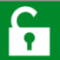 Перечень муниципальных районов и муниципальных образований (территорий оказания услуг)Перечень муниципальных районов и муниципальных образований (территорий оказания услуг)Перечень муниципальных районов и муниципальных образований (территорий оказания услуг)Перечень муниципальных районов и муниципальных образований (территорий оказания услуг)Перечень муниципальных районов и муниципальных образований (территорий оказания услуг)Перечень муниципальных районов и муниципальных образований (территорий оказания услуг)Перечень муниципальных районов и муниципальных образований (территорий оказания услуг)Перечень муниципальных районов и муниципальных образований (территорий оказания услуг)Перечень муниципальных районов и муниципальных образований (территорий оказания услуг)Перечень муниципальных районов и муниципальных образований (территорий оказания услуг)Перечень муниципальных районов и муниципальных образований (территорий оказания услуг)Перечень муниципальных районов и муниципальных образований (территорий оказания услуг)Перечень муниципальных районов и муниципальных образований (территорий оказания услуг)Перечень муниципальных районов и муниципальных образований (территорий оказания услуг)Перечень муниципальных районов и муниципальных образований (территорий оказания услуг)Перечень муниципальных районов и муниципальных образований (территорий оказания услуг)Перечень муниципальных районов и муниципальных образований (территорий оказания услуг)Перечень муниципальных районов и муниципальных образований (территорий оказания услуг)Перечень муниципальных районов и муниципальных образований (территорий оказания услуг)Перечень муниципальных районов и муниципальных образований (территорий оказания услуг)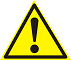 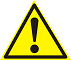 Территория оказания услугТерритория оказания услугТерритория оказания услугТерритория оказания услугТерритория оказания услугТерритория оказания услугТерритория оказания услугТерритория оказания услугТерритория оказания услугТерритория оказания услугТерритория оказания услугМуниципальный районМуниципальный районМуниципальный районМуниципальный районМуниципальный районМуниципальный районМуниципальный районМуниципальный районМуниципальный районМуниципальный районМуниципальное образованиеМуниципальное образованиеМуниципальное образованиеМуниципальное образованиеМуниципальное образованиеМуниципальное образованиеМуниципальное образованиеМуниципальное образованиеМуниципальное образованиеМуниципальное образованиеМуниципальное образование№ п/п№ п/п№ п/п№ п/п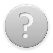 № п/п№ п/п№ п/п№ п/п№ п/п№ п/п№ п/п№ п/п№ п/пОКТМО111122222223333344444555566666671111Шадринский муниципальный район, Красномыльское (37638438);Шадринский муниципальный район, Красномыльское (37638438);Шадринский муниципальный район, Красномыльское (37638438);Шадринский муниципальный район, Красномыльское (37638438);Шадринский муниципальный район, Красномыльское (37638438);Шадринский муниципальный район, Красномыльское (37638438);Шадринский муниципальный район, Красномыльское (37638438);111Шадринский муниципальный районШадринский муниципальный районШадринский муниципальный районШадринский муниципальный районШадринский муниципальный район111КрасномыльскоеКрасномыльскоеКрасномыльскоеКрасномыльскоеКрасномыльскоеКрасномыльское376384381111Шадринский муниципальный район, Красномыльское (37638438);Шадринский муниципальный район, Красномыльское (37638438);Шадринский муниципальный район, Красномыльское (37638438);Шадринский муниципальный район, Красномыльское (37638438);Шадринский муниципальный район, Красномыльское (37638438);Шадринский муниципальный район, Красномыльское (37638438);Шадринский муниципальный район, Красномыльское (37638438);111Шадринский муниципальный районШадринский муниципальный районШадринский муниципальный районШадринский муниципальный районШадринский муниципальный район1111Шадринский муниципальный район, Красномыльское (37638438);Шадринский муниципальный район, Красномыльское (37638438);Шадринский муниципальный район, Красномыльское (37638438);Шадринский муниципальный район, Красномыльское (37638438);Шадринский муниципальный район, Красномыльское (37638438);Шадринский муниципальный район, Красномыльское (37638438);Шадринский муниципальный район, Красномыльское (37638438);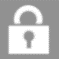 Информация о показателях финансово-хозяйственной деятельности, об основных потребительских характеристиках регулируемых товаров и услуг, об инвестиционных программах регулируемой организации в сфере холодного водоснабженияИнформация о показателях финансово-хозяйственной деятельности, об основных потребительских характеристиках регулируемых товаров и услуг, об инвестиционных программах регулируемой организации в сфере холодного водоснабженияИнформация о показателях финансово-хозяйственной деятельности, об основных потребительских характеристиках регулируемых товаров и услуг, об инвестиционных программах регулируемой организации в сфере холодного водоснабженияИнформация о показателях финансово-хозяйственной деятельности, об основных потребительских характеристиках регулируемых товаров и услуг, об инвестиционных программах регулируемой организации в сфере холодного водоснабженияИнформация о показателях финансово-хозяйственной деятельности, об основных потребительских характеристиках регулируемых товаров и услуг, об инвестиционных программах регулируемой организации в сфере холодного водоснабженияИнформация о показателях финансово-хозяйственной деятельности, об основных потребительских характеристиках регулируемых товаров и услуг, об инвестиционных программах регулируемой организации в сфере холодного водоснабженияИнформация о показателях финансово-хозяйственной деятельности, об основных потребительских характеристиках регулируемых товаров и услуг, об инвестиционных программах регулируемой организации в сфере холодного водоснабженияИнформация о показателях финансово-хозяйственной деятельности, об основных потребительских характеристиках регулируемых товаров и услуг, об инвестиционных программах регулируемой организации в сфере холодного водоснабженияИнформация о показателях финансово-хозяйственной деятельности, об основных потребительских характеристиках регулируемых товаров и услуг, об инвестиционных программах регулируемой организации в сфере холодного водоснабженияИнформация о показателях финансово-хозяйственной деятельности, об основных потребительских характеристиках регулируемых товаров и услуг, об инвестиционных программах регулируемой организации в сфере холодного водоснабженияИнформация о показателях финансово-хозяйственной деятельности, об основных потребительских характеристиках регулируемых товаров и услуг, об инвестиционных программах регулируемой организации в сфере холодного водоснабженияИнформация о показателях финансово-хозяйственной деятельности, об основных потребительских характеристиках регулируемых товаров и услуг, об инвестиционных программах регулируемой организации в сфере холодного водоснабженияИнформация о показателях финансово-хозяйственной деятельности, об основных потребительских характеристиках регулируемых товаров и услуг, об инвестиционных программах регулируемой организации в сфере холодного водоснабженияИнформация о показателях финансово-хозяйственной деятельности, об основных потребительских характеристиках регулируемых товаров и услуг, об инвестиционных программах регулируемой организации в сфере холодного водоснабженияИнформация о показателях финансово-хозяйственной деятельности, об основных потребительских характеристиках регулируемых товаров и услуг, об инвестиционных программах регулируемой организации в сфере холодного водоснабженияИнформация о показателях финансово-хозяйственной деятельности, об основных потребительских характеристиках регулируемых товаров и услуг, об инвестиционных программах регулируемой организации в сфере холодного водоснабженияИнформация о показателях финансово-хозяйственной деятельности, об основных потребительских характеристиках регулируемых товаров и услуг, об инвестиционных программах регулируемой организации в сфере холодного водоснабженияИнформация о показателях финансово-хозяйственной деятельности, об основных потребительских характеристиках регулируемых товаров и услуг, об инвестиционных программах регулируемой организации в сфере холодного водоснабженияИнформация о показателях финансово-хозяйственной деятельности, об основных потребительских характеристиках регулируемых товаров и услуг, об инвестиционных программах регулируемой организации в сфере холодного водоснабженияИнформация о показателях финансово-хозяйственной деятельности, об основных потребительских характеристиках регулируемых товаров и услуг, об инвестиционных программах регулируемой организации в сфере холодного водоснабженияИнформация о показателях финансово-хозяйственной деятельности, об основных потребительских характеристиках регулируемых товаров и услуг, об инвестиционных программах регулируемой организации в сфере холодного водоснабженияИнформация о показателях финансово-хозяйственной деятельности, об основных потребительских характеристиках регулируемых товаров и услуг, об инвестиционных программах регулируемой организации в сфере холодного водоснабженияИнформация о показателях финансово-хозяйственной деятельности, об основных потребительских характеристиках регулируемых товаров и услуг, об инвестиционных программах регулируемой организации в сфере холодного водоснабженияИнформация о показателях финансово-хозяйственной деятельности, об основных потребительских характеристиках регулируемых товаров и услуг, об инвестиционных программах регулируемой организации в сфере холодного водоснабженияМУП "Красномыльское ЖКХ"МУП "Красномыльское ЖКХ"МУП "Красномыльское ЖКХ"МУП "Красномыльское ЖКХ"МУП "Красномыльское ЖКХ"МУП "Красномыльское ЖКХ"МУП "Красномыльское ЖКХ"МУП "Красномыльское ЖКХ"МУП "Красномыльское ЖКХ"МУП "Красномыльское ЖКХ"МУП "Красномыльское ЖКХ"МУП "Красномыльское ЖКХ"МУП "Красномыльское ЖКХ"МУП "Красномыльское ЖКХ"МУП "Красномыльское ЖКХ"МУП "Красномыльское ЖКХ"МУП "Красномыльское ЖКХ"МУП "Красномыльское ЖКХ"МУП "Красномыльское ЖКХ"МУП "Красномыльское ЖКХ"МУП "Красномыльское ЖКХ"МУП "Красномыльское ЖКХ"МУП "Красномыльское ЖКХ"МУП "Красномыльское ЖКХ"Дифференциация по территориям оказания услугДифференциация по территориям оказания услугДифференциация по территориям оказания услугДифференциация по территориям оказания услугДифференциация по территориям оказания услугДифференциация по территориям оказания услугДифференциация по территориям оказания услугДифференциация по территориям оказания услугДифференциация по территориям оказания услугДифференциация по территориям оказания услугДифференциация по территориям оказания услугДифференциация по территориям оказания услугДифференциация по территориям оказания услугДифференциация по территориям оказания услуг№ п/п№ п/п№ п/п№ п/пНаименованиеНаименованиеНаименованиеНаименованиеНаименованиеНаименованиеда/нетда/нетда/нет№ п/п№ п/п№ п/пда/нетда/нет№ п/п№ п/п11112222223334445555555566778881111Холодное водоснабжение. Питьевая водаХолодное водоснабжение. Питьевая водаХолодное водоснабжение. Питьевая водаХолодное водоснабжение. Питьевая водаХолодное водоснабжение. Питьевая водаХолодное водоснабжение. Питьевая воданетнетнет1нетнет1Форма 1.0.1 Основные параметры раскрываемой информации 1Форма 1.0.1 Основные параметры раскрываемой информации 1Форма 1.0.1 Основные параметры раскрываемой информации 1Форма 1.0.1 Основные параметры раскрываемой информации 1Форма 1.0.1 Основные параметры раскрываемой информации 1Форма 1.0.1 Основные параметры раскрываемой информации 1Форма 1.0.1 Основные параметры раскрываемой информации 1Форма 1.0.1 Основные параметры раскрываемой информации 1Форма 1.0.1 Основные параметры раскрываемой информации 1Форма 1.0.1 Основные параметры раскрываемой информации 1Форма 1.0.1 Основные параметры раскрываемой информации 1Форма 1.0.1 Основные параметры раскрываемой информации 1Форма 1.0.1 Основные параметры раскрываемой информации 1Форма 1.0.1 Основные параметры раскрываемой информации 1Форма 1.0.1 Основные параметры раскрываемой информации 1Форма 1.0.1 Основные параметры раскрываемой информации 1Форма 1.0.1 Основные параметры раскрываемой информации 1Форма 1.0.1 Основные параметры раскрываемой информации 1Форма 1.0.1 Основные параметры раскрываемой информации 1Форма 1.0.1 Основные параметры раскрываемой информации 1Форма 1.0.1 Основные параметры раскрываемой информации 1Форма 1.0.1 Основные параметры раскрываемой информации 1Форма 1.0.1 Основные параметры раскрываемой информации 1Форма 1.0.1 Основные параметры раскрываемой информации 1Форма 1.0.1 Основные параметры раскрываемой информации 1Форма 1.0.1 Основные параметры раскрываемой информации 1Форма 1.0.1 Основные параметры раскрываемой информации 1Форма 1.0.1 Основные параметры раскрываемой информации 1Форма 1.0.1 Основные параметры раскрываемой информации 1Форма 1.0.1 Основные параметры раскрываемой информации 1Форма 1.0.1 Основные параметры раскрываемой информации 1Форма 1.0.1 Основные параметры раскрываемой информации 1Форма 1.0.1 Основные параметры раскрываемой информации 1Форма 1.0.1 Основные параметры раскрываемой информации 1МУП "Красномыльское ЖКХ"МУП "Красномыльское ЖКХ"МУП "Красномыльское ЖКХ"МУП "Красномыльское ЖКХ"МУП "Красномыльское ЖКХ"МУП "Красномыльское ЖКХ"МУП "Красномыльское ЖКХ"МУП "Красномыльское ЖКХ"МУП "Красномыльское ЖКХ"МУП "Красномыльское ЖКХ"МУП "Красномыльское ЖКХ"МУП "Красномыльское ЖКХ"МУП "Красномыльское ЖКХ"МУП "Красномыльское ЖКХ"МУП "Красномыльское ЖКХ"МУП "Красномыльское ЖКХ"МУП "Красномыльское ЖКХ"МУП "Красномыльское ЖКХ"МУП "Красномыльское ЖКХ"МУП "Красномыльское ЖКХ"МУП "Красномыльское ЖКХ"МУП "Красномыльское ЖКХ"МУП "Красномыльское ЖКХ"МУП "Красномыльское ЖКХ"МУП "Красномыльское ЖКХ"МУП "Красномыльское ЖКХ"МУП "Красномыльское ЖКХ"МУП "Красномыльское ЖКХ"МУП "Красномыльское ЖКХ"МУП "Красномыльское ЖКХ"МУП "Красномыльское ЖКХ"МУП "Красномыльское ЖКХ"МУП "Красномыльское ЖКХ"МУП "Красномыльское ЖКХ"Параметры формыПараметры формыПараметры формыПараметры формыПараметры формыПараметры формыПараметры формыПараметры формыПараметры формыПараметры формыПараметры формыПараметры формыПараметры формыПараметры формыПараметры формыПараметры формыПараметры формыПараметры формыПараметры формыПараметры формыПараметры формыПараметры формыПараметры формыПараметры формы№ п/п№ п/п№ п/п№ п/п№ п/пИнформацияИнформацияИнформацияИнформацияИнформацияИнформацияИнформацияИнформацияИнформацияИнформацияИнформацияИнформацияИнформацияИнформация11111222223333333333333311111Дата заполнения/внесения измененийДата заполнения/внесения измененийДата заполнения/внесения измененийДата заполнения/внесения измененийДата заполнения/внесения изменений08.04.201908.04.201908.04.201908.04.201908.04.201908.04.201908.04.201908.04.201908.04.201908.04.201908.04.201908.04.201908.04.201908.04.20192.12.12.12.12.1Наименование централизованной системы коммунальной инфраструктурыНаименование централизованной системы коммунальной инфраструктурыНаименование централизованной системы коммунальной инфраструктурыНаименование централизованной системы коммунальной инфраструктурыНаименование централизованной системы коммунальной инфраструктурынаименование отсутствуетнаименование отсутствуетнаименование отсутствуетнаименование отсутствуетнаименование отсутствуетнаименование отсутствуетнаименование отсутствуетнаименование отсутствуетнаименование отсутствуетнаименование отсутствуетнаименование отсутствуетнаименование отсутствуетнаименование отсутствуетнаименование отсутствует3.13.13.13.13.1Наименование регулируемого вида деятельностиНаименование регулируемого вида деятельностиНаименование регулируемого вида деятельностиНаименование регулируемого вида деятельностиНаименование регулируемого вида деятельностиХолодное водоснабжение. Питьевая водаХолодное водоснабжение. Питьевая водаХолодное водоснабжение. Питьевая водаХолодное водоснабжение. Питьевая водаХолодное водоснабжение. Питьевая водаХолодное водоснабжение. Питьевая водаХолодное водоснабжение. Питьевая водаХолодное водоснабжение. Питьевая водаХолодное водоснабжение. Питьевая водаХолодное водоснабжение. Питьевая водаХолодное водоснабжение. Питьевая водаХолодное водоснабжение. Питьевая водаХолодное водоснабжение. Питьевая водаХолодное водоснабжение. Питьевая вода4.14.14.14.14.1Территория оказания услуги по регулируемому виду деятельностиТерритория оказания услуги по регулируемому виду деятельностиТерритория оказания услуги по регулируемому виду деятельностиТерритория оказания услуги по регулируемому виду деятельностиТерритория оказания услуги по регулируемому виду деятельностиxxxxxxxxxxxxxx4.1.14.1.14.1.14.1.14.1.1Субъект РФСубъект РФСубъект РФСубъект РФСубъект РФКурганская областьКурганская областьКурганская областьКурганская областьКурганская областьКурганская областьКурганская областьКурганская областьКурганская областьКурганская областьКурганская областьКурганская областьКурганская областьКурганская область4.1.1.14.1.1.14.1.1.14.1.1.14.1.1.1муниципальный районмуниципальный районмуниципальный районмуниципальный районмуниципальный районШадринский муниципальный районШадринский муниципальный районШадринский муниципальный районШадринский муниципальный районШадринский муниципальный районШадринский муниципальный районШадринский муниципальный районШадринский муниципальный районШадринский муниципальный районШадринский муниципальный районШадринский муниципальный районШадринский муниципальный районШадринский муниципальный районШадринский муниципальный район4.1.1.1.14.1.1.1.14.1.1.1.14.1.1.1.14.1.1.1.1муниципальное образованиемуниципальное образованиемуниципальное образованиемуниципальное образованиемуниципальное образованиеКрасномыльское (37638438)Красномыльское (37638438)Красномыльское (37638438)Красномыльское (37638438)Красномыльское (37638438)Красномыльское (37638438)Красномыльское (37638438)Красномыльское (37638438)Красномыльское (37638438)Красномыльское (37638438)Красномыльское (37638438)Красномыльское (37638438)Красномыльское (37638438)Красномыльское (37638438)  1 Информация по данной форме публикуется при раскрытии информации по каждой из форм.  1 Информация по данной форме публикуется при раскрытии информации по каждой из форм.  1 Информация по данной форме публикуется при раскрытии информации по каждой из форм.  1 Информация по данной форме публикуется при раскрытии информации по каждой из форм.  1 Информация по данной форме публикуется при раскрытии информации по каждой из форм.  1 Информация по данной форме публикуется при раскрытии информации по каждой из форм.  1 Информация по данной форме публикуется при раскрытии информации по каждой из форм.  1 Информация по данной форме публикуется при раскрытии информации по каждой из форм.  1 Информация по данной форме публикуется при раскрытии информации по каждой из форм.  1 Информация по данной форме публикуется при раскрытии информации по каждой из форм.  1 Информация по данной форме публикуется при раскрытии информации по каждой из форм.  1 Информация по данной форме публикуется при раскрытии информации по каждой из форм.  1 Информация по данной форме публикуется при раскрытии информации по каждой из форм.  1 Информация по данной форме публикуется при раскрытии информации по каждой из форм.  1 Информация по данной форме публикуется при раскрытии информации по каждой из форм.  1 Информация по данной форме публикуется при раскрытии информации по каждой из форм.  1 Информация по данной форме публикуется при раскрытии информации по каждой из форм.  1 Информация по данной форме публикуется при раскрытии информации по каждой из форм.  1 Информация по данной форме публикуется при раскрытии информации по каждой из форм.Информация об основных показателях финансово-хозяйственной деятельности регулируемой организации, включая структуру основных производственных затрат (в части регулируемой деятельности)Информация об основных показателях финансово-хозяйственной деятельности регулируемой организации, включая структуру основных производственных затрат (в части регулируемой деятельности)Информация об основных показателях финансово-хозяйственной деятельности регулируемой организации, включая структуру основных производственных затрат (в части регулируемой деятельности)Информация об основных показателях финансово-хозяйственной деятельности регулируемой организации, включая структуру основных производственных затрат (в части регулируемой деятельности)Информация об основных показателях финансово-хозяйственной деятельности регулируемой организации, включая структуру основных производственных затрат (в части регулируемой деятельности)Информация об основных показателях финансово-хозяйственной деятельности регулируемой организации, включая структуру основных производственных затрат (в части регулируемой деятельности)Информация об основных показателях финансово-хозяйственной деятельности регулируемой организации, включая структуру основных производственных затрат (в части регулируемой деятельности)Информация об основных показателях финансово-хозяйственной деятельности регулируемой организации, включая структуру основных производственных затрат (в части регулируемой деятельности)Информация об основных показателях финансово-хозяйственной деятельности регулируемой организации, включая структуру основных производственных затрат (в части регулируемой деятельности)Информация об основных показателях финансово-хозяйственной деятельности регулируемой организации, включая структуру основных производственных затрат (в части регулируемой деятельности)Информация об основных показателях финансово-хозяйственной деятельности регулируемой организации, включая структуру основных производственных затрат (в части регулируемой деятельности)Информация об основных показателях финансово-хозяйственной деятельности регулируемой организации, включая структуру основных производственных затрат (в части регулируемой деятельности)Информация об основных показателях финансово-хозяйственной деятельности регулируемой организации, включая структуру основных производственных затрат (в части регулируемой деятельности)Информация об основных показателях финансово-хозяйственной деятельности регулируемой организации, включая структуру основных производственных затрат (в части регулируемой деятельности)Информация об основных показателях финансово-хозяйственной деятельности регулируемой организации, включая структуру основных производственных затрат (в части регулируемой деятельности)Информация об основных показателях финансово-хозяйственной деятельности регулируемой организации, включая структуру основных производственных затрат (в части регулируемой деятельности)Информация об основных показателях финансово-хозяйственной деятельности регулируемой организации, включая структуру основных производственных затрат (в части регулируемой деятельности)Информация об основных показателях финансово-хозяйственной деятельности регулируемой организации, включая структуру основных производственных затрат (в части регулируемой деятельности)Информация об основных показателях финансово-хозяйственной деятельности регулируемой организации, включая структуру основных производственных затрат (в части регулируемой деятельности)22222222Параметры формыПараметры формыПараметры формыПараметры формыПараметры формыПараметры формыПараметры формыПараметры формыПараметры формыПараметры формыПараметры формыПараметры формыПараметры формыПараметры формыПараметры формыПараметры формыПараметры формыПараметры формыПараметры формыПараметры формыПараметры формыПараметры формыПараметры формы№ п/п№ п/п№ п/пНаименование параметраНаименование параметраНаименование параметраНаименование параметраНаименование параметраНаименование параметраНаименование параметраНаименование параметраНаименование параметраНаименование параметраНаименование параметраЕдиница измеренияЕдиница измеренияЕдиница измеренияЕдиница измеренияЕдиница измеренияВид деятельности:

  - Холодное водоснабжение. Питьевая вода



Территория оказания услуг:

  - без дифференциации



Централизованная система холодного водоснабжения:

  - наименование отсутствуетВид деятельности:

  - Холодное водоснабжение. Питьевая вода



Территория оказания услуг:

  - без дифференциации



Централизованная система холодного водоснабжения:

  - наименование отсутствуетВид деятельности:

  - Холодное водоснабжение. Питьевая вода



Территория оказания услуг:

  - без дифференциации



Централизованная система холодного водоснабжения:

  - наименование отсутствуетВид деятельности:

  - Холодное водоснабжение. Питьевая вода



Территория оказания услуг:

  - без дифференциации



Централизованная система холодного водоснабжения:

  - наименование отсутствует№ п/п№ п/п№ п/пНаименование параметраНаименование параметраНаименование параметраНаименование параметраНаименование параметраНаименование параметраНаименование параметраНаименование параметраНаименование параметраНаименование параметраНаименование параметраЕдиница измеренияЕдиница измеренияЕдиница измеренияЕдиница измеренияЕдиница измеренияИнформацияИнформацияИнформацияИнформация11122222222222333334444111Дата сдачи годового бухгалтерского баланса в налоговые органыДата сдачи годового бухгалтерского баланса в налоговые органыДата сдачи годового бухгалтерского баланса в налоговые органыДата сдачи годового бухгалтерского баланса в налоговые органыДата сдачи годового бухгалтерского баланса в налоговые органыДата сдачи годового бухгалтерского баланса в налоговые органыДата сдачи годового бухгалтерского баланса в налоговые органыДата сдачи годового бухгалтерского баланса в налоговые органыДата сдачи годового бухгалтерского баланса в налоговые органыДата сдачи годового бухгалтерского баланса в налоговые органыДата сдачи годового бухгалтерского баланса в налоговые органыххххх28.03.201928.03.201928.03.201928.03.2019222Выручка от регулируемого вида деятельностиВыручка от регулируемого вида деятельностиВыручка от регулируемого вида деятельностиВыручка от регулируемого вида деятельностиВыручка от регулируемого вида деятельностиВыручка от регулируемого вида деятельностиВыручка от регулируемого вида деятельностиВыручка от регулируемого вида деятельностиВыручка от регулируемого вида деятельностиВыручка от регулируемого вида деятельностиВыручка от регулируемого вида деятельноститыс. руб.тыс. руб.тыс. руб.тыс. руб.тыс. руб.480,00480,00480,00480,00333Себестоимость производимых товаров (оказываемых услуг) по регулируемому виду деятельности, включая:Себестоимость производимых товаров (оказываемых услуг) по регулируемому виду деятельности, включая:Себестоимость производимых товаров (оказываемых услуг) по регулируемому виду деятельности, включая:Себестоимость производимых товаров (оказываемых услуг) по регулируемому виду деятельности, включая:Себестоимость производимых товаров (оказываемых услуг) по регулируемому виду деятельности, включая:Себестоимость производимых товаров (оказываемых услуг) по регулируемому виду деятельности, включая:Себестоимость производимых товаров (оказываемых услуг) по регулируемому виду деятельности, включая:Себестоимость производимых товаров (оказываемых услуг) по регулируемому виду деятельности, включая:Себестоимость производимых товаров (оказываемых услуг) по регулируемому виду деятельности, включая:Себестоимость производимых товаров (оказываемых услуг) по регулируемому виду деятельности, включая:Себестоимость производимых товаров (оказываемых услуг) по регулируемому виду деятельности, включая:тыс. руб.тыс. руб.тыс. руб.тыс. руб.тыс. руб.480,00480,00480,00480,003.13.13.1Расходы на оплату холодной воды, приобретаемой у других организаций для последующей подачи потребителямРасходы на оплату холодной воды, приобретаемой у других организаций для последующей подачи потребителямРасходы на оплату холодной воды, приобретаемой у других организаций для последующей подачи потребителямРасходы на оплату холодной воды, приобретаемой у других организаций для последующей подачи потребителямРасходы на оплату холодной воды, приобретаемой у других организаций для последующей подачи потребителямРасходы на оплату холодной воды, приобретаемой у других организаций для последующей подачи потребителямРасходы на оплату холодной воды, приобретаемой у других организаций для последующей подачи потребителямРасходы на оплату холодной воды, приобретаемой у других организаций для последующей подачи потребителямРасходы на оплату холодной воды, приобретаемой у других организаций для последующей подачи потребителямРасходы на оплату холодной воды, приобретаемой у других организаций для последующей подачи потребителямРасходы на оплату холодной воды, приобретаемой у других организаций для последующей подачи потребителямтыс. руб.тыс. руб.тыс. руб.тыс. руб.тыс. руб.0,000,000,000,003.23.23.2Расходы на покупаемую электрическую энергию (мощность), используемую в технологическом процессе:Расходы на покупаемую электрическую энергию (мощность), используемую в технологическом процессе:Расходы на покупаемую электрическую энергию (мощность), используемую в технологическом процессе:Расходы на покупаемую электрическую энергию (мощность), используемую в технологическом процессе:Расходы на покупаемую электрическую энергию (мощность), используемую в технологическом процессе:Расходы на покупаемую электрическую энергию (мощность), используемую в технологическом процессе:Расходы на покупаемую электрическую энергию (мощность), используемую в технологическом процессе:Расходы на покупаемую электрическую энергию (мощность), используемую в технологическом процессе:Расходы на покупаемую электрическую энергию (мощность), используемую в технологическом процессе:Расходы на покупаемую электрическую энергию (мощность), используемую в технологическом процессе:Расходы на покупаемую электрическую энергию (мощность), используемую в технологическом процессе:тыс. руб.тыс. руб.тыс. руб.тыс. руб.тыс. руб.153,00153,00153,00153,003.2.13.2.13.2.1Средневзвешенная стоимость 1 кВт.ч (с учетом мощности)Средневзвешенная стоимость 1 кВт.ч (с учетом мощности)Средневзвешенная стоимость 1 кВт.ч (с учетом мощности)Средневзвешенная стоимость 1 кВт.ч (с учетом мощности)Средневзвешенная стоимость 1 кВт.ч (с учетом мощности)Средневзвешенная стоимость 1 кВт.ч (с учетом мощности)Средневзвешенная стоимость 1 кВт.ч (с учетом мощности)Средневзвешенная стоимость 1 кВт.ч (с учетом мощности)Средневзвешенная стоимость 1 кВт.ч (с учетом мощности)Средневзвешенная стоимость 1 кВт.ч (с учетом мощности)Средневзвешенная стоимость 1 кВт.ч (с учетом мощности)руб.руб.руб.руб.руб.7,197,197,197,193.2.23.2.23.2.2Объем приобретения электрической энергииОбъем приобретения электрической энергииОбъем приобретения электрической энергииОбъем приобретения электрической энергииОбъем приобретения электрической энергииОбъем приобретения электрической энергииОбъем приобретения электрической энергииОбъем приобретения электрической энергииОбъем приобретения электрической энергииОбъем приобретения электрической энергииОбъем приобретения электрической энергиитыс. кВт·чтыс. кВт·чтыс. кВт·чтыс. кВт·чтыс. кВт·ч21,278021,278021,278021,27803.33.33.3Расходы на химические реагенты, используемые в технологическом процессеРасходы на химические реагенты, используемые в технологическом процессеРасходы на химические реагенты, используемые в технологическом процессеРасходы на химические реагенты, используемые в технологическом процессеРасходы на химические реагенты, используемые в технологическом процессеРасходы на химические реагенты, используемые в технологическом процессеРасходы на химические реагенты, используемые в технологическом процессеРасходы на химические реагенты, используемые в технологическом процессеРасходы на химические реагенты, используемые в технологическом процессеРасходы на химические реагенты, используемые в технологическом процессеРасходы на химические реагенты, используемые в технологическом процессетыс. руб.тыс. руб.тыс. руб.тыс. руб.тыс. руб.0,000,000,000,003.43.43.4Расходы на оплату труда и отчисления на социальные нужды основного производственного персонала, в том числе:Расходы на оплату труда и отчисления на социальные нужды основного производственного персонала, в том числе:Расходы на оплату труда и отчисления на социальные нужды основного производственного персонала, в том числе:Расходы на оплату труда и отчисления на социальные нужды основного производственного персонала, в том числе:Расходы на оплату труда и отчисления на социальные нужды основного производственного персонала, в том числе:Расходы на оплату труда и отчисления на социальные нужды основного производственного персонала, в том числе:Расходы на оплату труда и отчисления на социальные нужды основного производственного персонала, в том числе:Расходы на оплату труда и отчисления на социальные нужды основного производственного персонала, в том числе:Расходы на оплату труда и отчисления на социальные нужды основного производственного персонала, в том числе:Расходы на оплату труда и отчисления на социальные нужды основного производственного персонала, в том числе:Расходы на оплату труда и отчисления на социальные нужды основного производственного персонала, в том числе:тыс. руб.тыс. руб.тыс. руб.тыс. руб.тыс. руб.114,30114,30114,30114,303.4.13.4.13.4.1Расходы на оплату труда основного производственного персоналаРасходы на оплату труда основного производственного персоналаРасходы на оплату труда основного производственного персоналаРасходы на оплату труда основного производственного персоналаРасходы на оплату труда основного производственного персоналаРасходы на оплату труда основного производственного персоналаРасходы на оплату труда основного производственного персоналаРасходы на оплату труда основного производственного персоналаРасходы на оплату труда основного производственного персоналаРасходы на оплату труда основного производственного персоналаРасходы на оплату труда основного производственного персоналатыс. руб.тыс. руб.тыс. руб.тыс. руб.тыс. руб.87,8087,8087,8087,803.4.23.4.23.4.2Отчисления на социальные нужды основного производственного персоналаОтчисления на социальные нужды основного производственного персоналаОтчисления на социальные нужды основного производственного персоналаОтчисления на социальные нужды основного производственного персоналаОтчисления на социальные нужды основного производственного персоналаОтчисления на социальные нужды основного производственного персоналаОтчисления на социальные нужды основного производственного персоналаОтчисления на социальные нужды основного производственного персоналаОтчисления на социальные нужды основного производственного персоналаОтчисления на социальные нужды основного производственного персоналаОтчисления на социальные нужды основного производственного персоналатыс. руб.тыс. руб.тыс. руб.тыс. руб.тыс. руб.26,5026,5026,5026,503.53.53.5Расходы на оплату труда и отчисления на социальные нужды административно-управленческого персонала, в том числе:Расходы на оплату труда и отчисления на социальные нужды административно-управленческого персонала, в том числе:Расходы на оплату труда и отчисления на социальные нужды административно-управленческого персонала, в том числе:Расходы на оплату труда и отчисления на социальные нужды административно-управленческого персонала, в том числе:Расходы на оплату труда и отчисления на социальные нужды административно-управленческого персонала, в том числе:Расходы на оплату труда и отчисления на социальные нужды административно-управленческого персонала, в том числе:Расходы на оплату труда и отчисления на социальные нужды административно-управленческого персонала, в том числе:Расходы на оплату труда и отчисления на социальные нужды административно-управленческого персонала, в том числе:Расходы на оплату труда и отчисления на социальные нужды административно-управленческого персонала, в том числе:Расходы на оплату труда и отчисления на социальные нужды административно-управленческого персонала, в том числе:Расходы на оплату труда и отчисления на социальные нужды административно-управленческого персонала, в том числе:тыс. руб.тыс. руб.тыс. руб.тыс. руб.тыс. руб.119,90119,90119,90119,903.5.13.5.13.5.1Расходы на оплату труда административно-управленческого персоналаРасходы на оплату труда административно-управленческого персоналаРасходы на оплату труда административно-управленческого персоналаРасходы на оплату труда административно-управленческого персоналаРасходы на оплату труда административно-управленческого персоналаРасходы на оплату труда административно-управленческого персоналаРасходы на оплату труда административно-управленческого персоналаРасходы на оплату труда административно-управленческого персоналаРасходы на оплату труда административно-управленческого персоналаРасходы на оплату труда административно-управленческого персоналаРасходы на оплату труда административно-управленческого персоналатыс. руб.тыс. руб.тыс. руб.тыс. руб.тыс. руб.92,1092,1092,1092,103.5.23.5.23.5.2Отчисления на социальные нужды административно-управленческого персоналаОтчисления на социальные нужды административно-управленческого персоналаОтчисления на социальные нужды административно-управленческого персоналаОтчисления на социальные нужды административно-управленческого персоналаОтчисления на социальные нужды административно-управленческого персоналаОтчисления на социальные нужды административно-управленческого персоналаОтчисления на социальные нужды административно-управленческого персоналаОтчисления на социальные нужды административно-управленческого персоналаОтчисления на социальные нужды административно-управленческого персоналаОтчисления на социальные нужды административно-управленческого персоналаОтчисления на социальные нужды административно-управленческого персоналатыс. руб.тыс. руб.тыс. руб.тыс. руб.тыс. руб.27,8027,8027,8027,803.63.63.6Расходы на амортизацию основных производственных средствРасходы на амортизацию основных производственных средствРасходы на амортизацию основных производственных средствРасходы на амортизацию основных производственных средствРасходы на амортизацию основных производственных средствРасходы на амортизацию основных производственных средствРасходы на амортизацию основных производственных средствРасходы на амортизацию основных производственных средствРасходы на амортизацию основных производственных средствРасходы на амортизацию основных производственных средствРасходы на амортизацию основных производственных средствтыс. руб.тыс. руб.тыс. руб.тыс. руб.тыс. руб.3,503,503,503,503.73.73.7Расходы на аренду имущества, используемого для осуществления регулируемого вида деятельностиРасходы на аренду имущества, используемого для осуществления регулируемого вида деятельностиРасходы на аренду имущества, используемого для осуществления регулируемого вида деятельностиРасходы на аренду имущества, используемого для осуществления регулируемого вида деятельностиРасходы на аренду имущества, используемого для осуществления регулируемого вида деятельностиРасходы на аренду имущества, используемого для осуществления регулируемого вида деятельностиРасходы на аренду имущества, используемого для осуществления регулируемого вида деятельностиРасходы на аренду имущества, используемого для осуществления регулируемого вида деятельностиРасходы на аренду имущества, используемого для осуществления регулируемого вида деятельностиРасходы на аренду имущества, используемого для осуществления регулируемого вида деятельностиРасходы на аренду имущества, используемого для осуществления регулируемого вида деятельноститыс. руб.тыс. руб.тыс. руб.тыс. руб.тыс. руб.0,000,000,000,003.83.83.8Общепроизводственные расходы, в том числе:Общепроизводственные расходы, в том числе:Общепроизводственные расходы, в том числе:Общепроизводственные расходы, в том числе:Общепроизводственные расходы, в том числе:Общепроизводственные расходы, в том числе:Общепроизводственные расходы, в том числе:Общепроизводственные расходы, в том числе:Общепроизводственные расходы, в том числе:Общепроизводственные расходы, в том числе:Общепроизводственные расходы, в том числе:тыс. руб.тыс. руб.тыс. руб.тыс. руб.тыс. руб.61,5061,5061,5061,503.8.13.8.13.8.1Расходы на текущий ремонтРасходы на текущий ремонтРасходы на текущий ремонтРасходы на текущий ремонтРасходы на текущий ремонтРасходы на текущий ремонтРасходы на текущий ремонтРасходы на текущий ремонтРасходы на текущий ремонтРасходы на текущий ремонтРасходы на текущий ремонттыс. руб.тыс. руб.тыс. руб.тыс. руб.тыс. руб.61,5061,5061,5061,503.8.23.8.23.8.2Расходы на капитальный ремонтРасходы на капитальный ремонтРасходы на капитальный ремонтРасходы на капитальный ремонтРасходы на капитальный ремонтРасходы на капитальный ремонтРасходы на капитальный ремонтРасходы на капитальный ремонтРасходы на капитальный ремонтРасходы на капитальный ремонтРасходы на капитальный ремонттыс. руб.тыс. руб.тыс. руб.тыс. руб.тыс. руб.0,000,000,000,003.93.93.9Общехозяйственные расходы, в том числе:Общехозяйственные расходы, в том числе:Общехозяйственные расходы, в том числе:Общехозяйственные расходы, в том числе:Общехозяйственные расходы, в том числе:Общехозяйственные расходы, в том числе:Общехозяйственные расходы, в том числе:Общехозяйственные расходы, в том числе:Общехозяйственные расходы, в том числе:Общехозяйственные расходы, в том числе:Общехозяйственные расходы, в том числе:тыс. руб.тыс. руб.тыс. руб.тыс. руб.тыс. руб.0,000,000,000,003.9.13.9.13.9.1Расходы на текущий ремонтРасходы на текущий ремонтРасходы на текущий ремонтРасходы на текущий ремонтРасходы на текущий ремонтРасходы на текущий ремонтРасходы на текущий ремонтРасходы на текущий ремонтРасходы на текущий ремонтРасходы на текущий ремонтРасходы на текущий ремонттыс. руб.тыс. руб.тыс. руб.тыс. руб.тыс. руб.0,000,000,000,003.9.23.9.23.9.2Расходы на капитальный ремонтРасходы на капитальный ремонтРасходы на капитальный ремонтРасходы на капитальный ремонтРасходы на капитальный ремонтРасходы на капитальный ремонтРасходы на капитальный ремонтРасходы на капитальный ремонтРасходы на капитальный ремонтРасходы на капитальный ремонтРасходы на капитальный ремонттыс. руб.тыс. руб.тыс. руб.тыс. руб.тыс. руб.0,000,000,000,003.103.103.10Расходы на капитальный и текущий ремонт основных производственных средствРасходы на капитальный и текущий ремонт основных производственных средствРасходы на капитальный и текущий ремонт основных производственных средствРасходы на капитальный и текущий ремонт основных производственных средствРасходы на капитальный и текущий ремонт основных производственных средствРасходы на капитальный и текущий ремонт основных производственных средствРасходы на капитальный и текущий ремонт основных производственных средствРасходы на капитальный и текущий ремонт основных производственных средствРасходы на капитальный и текущий ремонт основных производственных средствРасходы на капитальный и текущий ремонт основных производственных средствРасходы на капитальный и текущий ремонт основных производственных средствтыс. руб.тыс. руб.тыс. руб.тыс. руб.тыс. руб.0,000,000,000,003.103.103.10Информация об объемах товаров и услуг, их стоимости и способах приобретения у тех организаций, сумма оплаты услуг которых превышает 20 процентов суммы расходов по указанной статье расходовИнформация об объемах товаров и услуг, их стоимости и способах приобретения у тех организаций, сумма оплаты услуг которых превышает 20 процентов суммы расходов по указанной статье расходовИнформация об объемах товаров и услуг, их стоимости и способах приобретения у тех организаций, сумма оплаты услуг которых превышает 20 процентов суммы расходов по указанной статье расходовИнформация об объемах товаров и услуг, их стоимости и способах приобретения у тех организаций, сумма оплаты услуг которых превышает 20 процентов суммы расходов по указанной статье расходовИнформация об объемах товаров и услуг, их стоимости и способах приобретения у тех организаций, сумма оплаты услуг которых превышает 20 процентов суммы расходов по указанной статье расходовИнформация об объемах товаров и услуг, их стоимости и способах приобретения у тех организаций, сумма оплаты услуг которых превышает 20 процентов суммы расходов по указанной статье расходовИнформация об объемах товаров и услуг, их стоимости и способах приобретения у тех организаций, сумма оплаты услуг которых превышает 20 процентов суммы расходов по указанной статье расходовИнформация об объемах товаров и услуг, их стоимости и способах приобретения у тех организаций, сумма оплаты услуг которых превышает 20 процентов суммы расходов по указанной статье расходовИнформация об объемах товаров и услуг, их стоимости и способах приобретения у тех организаций, сумма оплаты услуг которых превышает 20 процентов суммы расходов по указанной статье расходовИнформация об объемах товаров и услуг, их стоимости и способах приобретения у тех организаций, сумма оплаты услуг которых превышает 20 процентов суммы расходов по указанной статье расходовИнформация об объемах товаров и услуг, их стоимости и способах приобретения у тех организаций, сумма оплаты услуг которых превышает 20 процентов суммы расходов по указанной статье расходовтыс. руб.тыс. руб.тыс. руб.тыс. руб.тыс. руб.отсутствуетотсутствуетотсутствуетотсутствует3.113.113.11Расходы на услуги производственного характера, оказываемые по договорам с организациями на проведение регламентных работ в рамках технологического процессаРасходы на услуги производственного характера, оказываемые по договорам с организациями на проведение регламентных работ в рамках технологического процессаРасходы на услуги производственного характера, оказываемые по договорам с организациями на проведение регламентных работ в рамках технологического процессаРасходы на услуги производственного характера, оказываемые по договорам с организациями на проведение регламентных работ в рамках технологического процессаРасходы на услуги производственного характера, оказываемые по договорам с организациями на проведение регламентных работ в рамках технологического процессаРасходы на услуги производственного характера, оказываемые по договорам с организациями на проведение регламентных работ в рамках технологического процессаРасходы на услуги производственного характера, оказываемые по договорам с организациями на проведение регламентных работ в рамках технологического процессаРасходы на услуги производственного характера, оказываемые по договорам с организациями на проведение регламентных работ в рамках технологического процессаРасходы на услуги производственного характера, оказываемые по договорам с организациями на проведение регламентных работ в рамках технологического процессаРасходы на услуги производственного характера, оказываемые по договорам с организациями на проведение регламентных работ в рамках технологического процессаРасходы на услуги производственного характера, оказываемые по договорам с организациями на проведение регламентных работ в рамках технологического процессатыс. руб.тыс. руб.тыс. руб.тыс. руб.тыс. руб.24,4024,4024,4024,403.113.113.11Информация об объемах товаров и услуг, их стоимости и способах приобретения у тех организаций, сумма оплаты услуг которых превышает 20 процентов суммы расходов по указанной статье расходовИнформация об объемах товаров и услуг, их стоимости и способах приобретения у тех организаций, сумма оплаты услуг которых превышает 20 процентов суммы расходов по указанной статье расходовИнформация об объемах товаров и услуг, их стоимости и способах приобретения у тех организаций, сумма оплаты услуг которых превышает 20 процентов суммы расходов по указанной статье расходовИнформация об объемах товаров и услуг, их стоимости и способах приобретения у тех организаций, сумма оплаты услуг которых превышает 20 процентов суммы расходов по указанной статье расходовИнформация об объемах товаров и услуг, их стоимости и способах приобретения у тех организаций, сумма оплаты услуг которых превышает 20 процентов суммы расходов по указанной статье расходовИнформация об объемах товаров и услуг, их стоимости и способах приобретения у тех организаций, сумма оплаты услуг которых превышает 20 процентов суммы расходов по указанной статье расходовИнформация об объемах товаров и услуг, их стоимости и способах приобретения у тех организаций, сумма оплаты услуг которых превышает 20 процентов суммы расходов по указанной статье расходовИнформация об объемах товаров и услуг, их стоимости и способах приобретения у тех организаций, сумма оплаты услуг которых превышает 20 процентов суммы расходов по указанной статье расходовИнформация об объемах товаров и услуг, их стоимости и способах приобретения у тех организаций, сумма оплаты услуг которых превышает 20 процентов суммы расходов по указанной статье расходовИнформация об объемах товаров и услуг, их стоимости и способах приобретения у тех организаций, сумма оплаты услуг которых превышает 20 процентов суммы расходов по указанной статье расходовИнформация об объемах товаров и услуг, их стоимости и способах приобретения у тех организаций, сумма оплаты услуг которых превышает 20 процентов суммы расходов по указанной статье расходовтыс. руб.тыс. руб.тыс. руб.тыс. руб.тыс. руб.отсутствуетотсутствуетотсутствуетотсутствует3.123.123.12Прочие расходы, которые подлежат отнесению на регулируемые виды деятельности, в том числе:Прочие расходы, которые подлежат отнесению на регулируемые виды деятельности, в том числе:Прочие расходы, которые подлежат отнесению на регулируемые виды деятельности, в том числе:Прочие расходы, которые подлежат отнесению на регулируемые виды деятельности, в том числе:Прочие расходы, которые подлежат отнесению на регулируемые виды деятельности, в том числе:Прочие расходы, которые подлежат отнесению на регулируемые виды деятельности, в том числе:Прочие расходы, которые подлежат отнесению на регулируемые виды деятельности, в том числе:Прочие расходы, которые подлежат отнесению на регулируемые виды деятельности, в том числе:Прочие расходы, которые подлежат отнесению на регулируемые виды деятельности, в том числе:Прочие расходы, которые подлежат отнесению на регулируемые виды деятельности, в том числе:Прочие расходы, которые подлежат отнесению на регулируемые виды деятельности, в том числе:тыс. руб.тыс. руб.тыс. руб.тыс. руб.тыс. руб.3,403,403,403,403.12.13.12.13.12.1водный налогводный налогводный налогводный налогводный налогводный налогводный налогводный налогводный налогводный налогводный налогтыс. руб.тыс. руб.тыс. руб.тыс. руб.тыс. руб.3,403,403,403,40Добавить прочие расходыДобавить прочие расходыДобавить прочие расходыДобавить прочие расходыДобавить прочие расходыДобавить прочие расходыДобавить прочие расходыДобавить прочие расходыДобавить прочие расходыДобавить прочие расходыДобавить прочие расходы444Чистая прибыль, полученная от регулируемого вида деятельности, в том числе:Чистая прибыль, полученная от регулируемого вида деятельности, в том числе:Чистая прибыль, полученная от регулируемого вида деятельности, в том числе:Чистая прибыль, полученная от регулируемого вида деятельности, в том числе:Чистая прибыль, полученная от регулируемого вида деятельности, в том числе:Чистая прибыль, полученная от регулируемого вида деятельности, в том числе:Чистая прибыль, полученная от регулируемого вида деятельности, в том числе:Чистая прибыль, полученная от регулируемого вида деятельности, в том числе:Чистая прибыль, полученная от регулируемого вида деятельности, в том числе:Чистая прибыль, полученная от регулируемого вида деятельности, в том числе:Чистая прибыль, полученная от регулируемого вида деятельности, в том числе:тыс. руб.тыс. руб.тыс. руб.тыс. руб.тыс. руб.0,000,000,000,004.14.14.1Размер расходования чистой прибыли на финансирование мероприятий, предусмотренных инвестиционной программой регулируемой организацииРазмер расходования чистой прибыли на финансирование мероприятий, предусмотренных инвестиционной программой регулируемой организацииРазмер расходования чистой прибыли на финансирование мероприятий, предусмотренных инвестиционной программой регулируемой организацииРазмер расходования чистой прибыли на финансирование мероприятий, предусмотренных инвестиционной программой регулируемой организацииРазмер расходования чистой прибыли на финансирование мероприятий, предусмотренных инвестиционной программой регулируемой организацииРазмер расходования чистой прибыли на финансирование мероприятий, предусмотренных инвестиционной программой регулируемой организацииРазмер расходования чистой прибыли на финансирование мероприятий, предусмотренных инвестиционной программой регулируемой организацииРазмер расходования чистой прибыли на финансирование мероприятий, предусмотренных инвестиционной программой регулируемой организацииРазмер расходования чистой прибыли на финансирование мероприятий, предусмотренных инвестиционной программой регулируемой организацииРазмер расходования чистой прибыли на финансирование мероприятий, предусмотренных инвестиционной программой регулируемой организацииРазмер расходования чистой прибыли на финансирование мероприятий, предусмотренных инвестиционной программой регулируемой организациитыс. руб.тыс. руб.тыс. руб.тыс. руб.тыс. руб.0,000,000,000,00555Изменение стоимости основных фондов, в том числе:Изменение стоимости основных фондов, в том числе:Изменение стоимости основных фондов, в том числе:Изменение стоимости основных фондов, в том числе:Изменение стоимости основных фондов, в том числе:Изменение стоимости основных фондов, в том числе:Изменение стоимости основных фондов, в том числе:Изменение стоимости основных фондов, в том числе:Изменение стоимости основных фондов, в том числе:Изменение стоимости основных фондов, в том числе:Изменение стоимости основных фондов, в том числе:тыс. руб.тыс. руб.тыс. руб.тыс. руб.тыс. руб.0,000,000,000,005.15.15.1Изменение стоимости основных фондов за счет их ввода в эксплуатацию (вывода из эксплуатации)Изменение стоимости основных фондов за счет их ввода в эксплуатацию (вывода из эксплуатации)Изменение стоимости основных фондов за счет их ввода в эксплуатацию (вывода из эксплуатации)Изменение стоимости основных фондов за счет их ввода в эксплуатацию (вывода из эксплуатации)Изменение стоимости основных фондов за счет их ввода в эксплуатацию (вывода из эксплуатации)Изменение стоимости основных фондов за счет их ввода в эксплуатацию (вывода из эксплуатации)Изменение стоимости основных фондов за счет их ввода в эксплуатацию (вывода из эксплуатации)Изменение стоимости основных фондов за счет их ввода в эксплуатацию (вывода из эксплуатации)Изменение стоимости основных фондов за счет их ввода в эксплуатацию (вывода из эксплуатации)Изменение стоимости основных фондов за счет их ввода в эксплуатацию (вывода из эксплуатации)Изменение стоимости основных фондов за счет их ввода в эксплуатацию (вывода из эксплуатации)тыс. руб.тыс. руб.тыс. руб.тыс. руб.тыс. руб.0,000,000,000,005.1.15.1.15.1.1Изменение стоимости основных фондов за счет их ввода в эксплуатациюИзменение стоимости основных фондов за счет их ввода в эксплуатациюИзменение стоимости основных фондов за счет их ввода в эксплуатациюИзменение стоимости основных фондов за счет их ввода в эксплуатациюИзменение стоимости основных фондов за счет их ввода в эксплуатациюИзменение стоимости основных фондов за счет их ввода в эксплуатациюИзменение стоимости основных фондов за счет их ввода в эксплуатациюИзменение стоимости основных фондов за счет их ввода в эксплуатациюИзменение стоимости основных фондов за счет их ввода в эксплуатациюИзменение стоимости основных фондов за счет их ввода в эксплуатациюИзменение стоимости основных фондов за счет их ввода в эксплуатациютыс. руб.тыс. руб.тыс. руб.тыс. руб.тыс. руб.0,000,000,000,005.1.25.1.25.1.2Изменение стоимости основных фондов за счет их вывода в эксплуатациюИзменение стоимости основных фондов за счет их вывода в эксплуатациюИзменение стоимости основных фондов за счет их вывода в эксплуатациюИзменение стоимости основных фондов за счет их вывода в эксплуатациюИзменение стоимости основных фондов за счет их вывода в эксплуатациюИзменение стоимости основных фондов за счет их вывода в эксплуатациюИзменение стоимости основных фондов за счет их вывода в эксплуатациюИзменение стоимости основных фондов за счет их вывода в эксплуатациюИзменение стоимости основных фондов за счет их вывода в эксплуатациюИзменение стоимости основных фондов за счет их вывода в эксплуатациюИзменение стоимости основных фондов за счет их вывода в эксплуатациютыс. руб.тыс. руб.тыс. руб.тыс. руб.тыс. руб.0,000,000,000,005.25.25.2Изменение стоимости основных фондов за счет их переоценкиИзменение стоимости основных фондов за счет их переоценкиИзменение стоимости основных фондов за счет их переоценкиИзменение стоимости основных фондов за счет их переоценкиИзменение стоимости основных фондов за счет их переоценкиИзменение стоимости основных фондов за счет их переоценкиИзменение стоимости основных фондов за счет их переоценкиИзменение стоимости основных фондов за счет их переоценкиИзменение стоимости основных фондов за счет их переоценкиИзменение стоимости основных фондов за счет их переоценкиИзменение стоимости основных фондов за счет их переоценкитыс. руб.тыс. руб.тыс. руб.тыс. руб.тыс. руб.0,000,000,000,00666Валовая прибыль (убытки) от продажи товаров и услуг по регулируемому виду деятельностиВаловая прибыль (убытки) от продажи товаров и услуг по регулируемому виду деятельностиВаловая прибыль (убытки) от продажи товаров и услуг по регулируемому виду деятельностиВаловая прибыль (убытки) от продажи товаров и услуг по регулируемому виду деятельностиВаловая прибыль (убытки) от продажи товаров и услуг по регулируемому виду деятельностиВаловая прибыль (убытки) от продажи товаров и услуг по регулируемому виду деятельностиВаловая прибыль (убытки) от продажи товаров и услуг по регулируемому виду деятельностиВаловая прибыль (убытки) от продажи товаров и услуг по регулируемому виду деятельностиВаловая прибыль (убытки) от продажи товаров и услуг по регулируемому виду деятельностиВаловая прибыль (убытки) от продажи товаров и услуг по регулируемому виду деятельностиВаловая прибыль (убытки) от продажи товаров и услуг по регулируемому виду деятельноститыс. руб.тыс. руб.тыс. руб.тыс. руб.тыс. руб.0,000,000,000,00777Годовая бухгалтерская отчетность, включая бухгалтерский баланс и приложения к немуГодовая бухгалтерская отчетность, включая бухгалтерский баланс и приложения к немуГодовая бухгалтерская отчетность, включая бухгалтерский баланс и приложения к немуГодовая бухгалтерская отчетность, включая бухгалтерский баланс и приложения к немуГодовая бухгалтерская отчетность, включая бухгалтерский баланс и приложения к немуГодовая бухгалтерская отчетность, включая бухгалтерский баланс и приложения к немуГодовая бухгалтерская отчетность, включая бухгалтерский баланс и приложения к немуГодовая бухгалтерская отчетность, включая бухгалтерский баланс и приложения к немуГодовая бухгалтерская отчетность, включая бухгалтерский баланс и приложения к немуГодовая бухгалтерская отчетность, включая бухгалтерский баланс и приложения к немуГодовая бухгалтерская отчетность, включая бухгалтерский баланс и приложения к немуxxxxx888Объем поднятой водыОбъем поднятой водыОбъем поднятой водыОбъем поднятой водыОбъем поднятой водыОбъем поднятой водыОбъем поднятой водыОбъем поднятой водыОбъем поднятой водыОбъем поднятой водыОбъем поднятой водытыс. куб. мтыс. куб. мтыс. куб. мтыс. куб. мтыс. куб. м28,765028,765028,765028,7650999Объем покупной водыОбъем покупной водыОбъем покупной водыОбъем покупной водыОбъем покупной водыОбъем покупной водыОбъем покупной водыОбъем покупной водыОбъем покупной водыОбъем покупной водыОбъем покупной водытыс. куб. мтыс. куб. мтыс. куб. мтыс. куб. мтыс. куб. м0,00000,00000,00000,0000101010Объем воды, пропущенной через очистные сооруженияОбъем воды, пропущенной через очистные сооруженияОбъем воды, пропущенной через очистные сооруженияОбъем воды, пропущенной через очистные сооруженияОбъем воды, пропущенной через очистные сооруженияОбъем воды, пропущенной через очистные сооруженияОбъем воды, пропущенной через очистные сооруженияОбъем воды, пропущенной через очистные сооруженияОбъем воды, пропущенной через очистные сооруженияОбъем воды, пропущенной через очистные сооруженияОбъем воды, пропущенной через очистные сооружениятыс. куб. мтыс. куб. мтыс. куб. мтыс. куб. мтыс. куб. м0,00000,00000,00000,0000111111Объем отпущенной потребителям воды, в том числе:Объем отпущенной потребителям воды, в том числе:Объем отпущенной потребителям воды, в том числе:Объем отпущенной потребителям воды, в том числе:Объем отпущенной потребителям воды, в том числе:Объем отпущенной потребителям воды, в том числе:Объем отпущенной потребителям воды, в том числе:Объем отпущенной потребителям воды, в том числе:Объем отпущенной потребителям воды, в том числе:Объем отпущенной потребителям воды, в том числе:Объем отпущенной потребителям воды, в том числе:тыс. куб. мтыс. куб. мтыс. куб. мтыс. куб. мтыс. куб. м16,811016,811016,811016,811011.111.111.1Объем отпущенной потребителям воды, определенный по приборам учетаОбъем отпущенной потребителям воды, определенный по приборам учетаОбъем отпущенной потребителям воды, определенный по приборам учетаОбъем отпущенной потребителям воды, определенный по приборам учетаОбъем отпущенной потребителям воды, определенный по приборам учетаОбъем отпущенной потребителям воды, определенный по приборам учетаОбъем отпущенной потребителям воды, определенный по приборам учетаОбъем отпущенной потребителям воды, определенный по приборам учетаОбъем отпущенной потребителям воды, определенный по приборам учетаОбъем отпущенной потребителям воды, определенный по приборам учетаОбъем отпущенной потребителям воды, определенный по приборам учетатыс. куб. мтыс. куб. мтыс. куб. мтыс. куб. мтыс. куб. м12,851012,851012,851012,851011.211.211.2Объем отпущенной потребителям воды, определенный расчетным путем (по нормативам потребления)Объем отпущенной потребителям воды, определенный расчетным путем (по нормативам потребления)Объем отпущенной потребителям воды, определенный расчетным путем (по нормативам потребления)Объем отпущенной потребителям воды, определенный расчетным путем (по нормативам потребления)Объем отпущенной потребителям воды, определенный расчетным путем (по нормативам потребления)Объем отпущенной потребителям воды, определенный расчетным путем (по нормативам потребления)Объем отпущенной потребителям воды, определенный расчетным путем (по нормативам потребления)Объем отпущенной потребителям воды, определенный расчетным путем (по нормативам потребления)Объем отпущенной потребителям воды, определенный расчетным путем (по нормативам потребления)Объем отпущенной потребителям воды, определенный расчетным путем (по нормативам потребления)Объем отпущенной потребителям воды, определенный расчетным путем (по нормативам потребления)тыс. куб. мтыс. куб. мтыс. куб. мтыс. куб. мтыс. куб. м4,23004,23004,23004,2300121212Потери воды в сетяхПотери воды в сетяхПотери воды в сетяхПотери воды в сетяхПотери воды в сетяхПотери воды в сетяхПотери воды в сетяхПотери воды в сетяхПотери воды в сетяхПотери воды в сетяхПотери воды в сетях%%%%%11,9511,9511,9511,95131313Среднесписочная численность основного производственного персоналаСреднесписочная численность основного производственного персоналаСреднесписочная численность основного производственного персоналаСреднесписочная численность основного производственного персоналаСреднесписочная численность основного производственного персоналаСреднесписочная численность основного производственного персоналаСреднесписочная численность основного производственного персоналаСреднесписочная численность основного производственного персоналаСреднесписочная численность основного производственного персоналаСреднесписочная численность основного производственного персоналаСреднесписочная численность основного производственного персоналачеловекчеловекчеловекчеловекчеловек1,001,001,001,00141414Удельный расход электроэнергии на подачу воды в сетьУдельный расход электроэнергии на подачу воды в сетьУдельный расход электроэнергии на подачу воды в сетьУдельный расход электроэнергии на подачу воды в сетьУдельный расход электроэнергии на подачу воды в сетьУдельный расход электроэнергии на подачу воды в сетьУдельный расход электроэнергии на подачу воды в сетьУдельный расход электроэнергии на подачу воды в сетьУдельный расход электроэнергии на подачу воды в сетьУдельный расход электроэнергии на подачу воды в сетьУдельный расход электроэнергии на подачу воды в сетьтыс. кВт·ч или тыс. куб. мтыс. кВт·ч или тыс. куб. мтыс. кВт·ч или тыс. куб. мтыс. кВт·ч или тыс. куб. мтыс. кВт·ч или тыс. куб. м0,74000,74000,74000,7400151515Расход воды на собственные нужды, в том числе:Расход воды на собственные нужды, в том числе:Расход воды на собственные нужды, в том числе:Расход воды на собственные нужды, в том числе:Расход воды на собственные нужды, в том числе:Расход воды на собственные нужды, в том числе:Расход воды на собственные нужды, в том числе:Расход воды на собственные нужды, в том числе:Расход воды на собственные нужды, в том числе:Расход воды на собственные нужды, в том числе:Расход воды на собственные нужды, в том числе:%%%%%0,000,000,000,0015.115.115.1Расход воды на хозяйственно-бытовые нуждыРасход воды на хозяйственно-бытовые нуждыРасход воды на хозяйственно-бытовые нуждыРасход воды на хозяйственно-бытовые нуждыРасход воды на хозяйственно-бытовые нуждыРасход воды на хозяйственно-бытовые нуждыРасход воды на хозяйственно-бытовые нуждыРасход воды на хозяйственно-бытовые нуждыРасход воды на хозяйственно-бытовые нуждыРасход воды на хозяйственно-бытовые нуждыРасход воды на хозяйственно-бытовые нужды%%%%%0,000,000,000,00161616Показатель использования производственных объектов, в том числе:Показатель использования производственных объектов, в том числе:Показатель использования производственных объектов, в том числе:Показатель использования производственных объектов, в том числе:Показатель использования производственных объектов, в том числе:Показатель использования производственных объектов, в том числе:Показатель использования производственных объектов, в том числе:Показатель использования производственных объектов, в том числе:Показатель использования производственных объектов, в том числе:Показатель использования производственных объектов, в том числе:Показатель использования производственных объектов, в том числе:%%%%%0,000,000,000,00Параметры формыПараметры формыПараметры формыПараметры формыПараметры формыПараметры формыПараметры формыПараметры формыПараметры формыПараметры формыПараметры формыПараметры формыПараметры формыПараметры формыПараметры формыПараметры формыПараметры формыПараметры формыПараметры формыПараметры формыПараметры формыПараметры формыПараметры формыПараметры формы№ п/п№ п/п№ п/п№ п/п№ п/пИнформацияИнформацияИнформацияИнформацияИнформацияИнформацияИнформацияИнформацияИнформацияИнформацияИнформацияИнформацияИнформацияИнформация11111222223333333333333311111Дата заполнения/внесения измененийДата заполнения/внесения измененийДата заполнения/внесения измененийДата заполнения/внесения измененийДата заполнения/внесения изменений08.04.201908.04.201908.04.201908.04.201908.04.201908.04.201908.04.201908.04.201908.04.201908.04.201908.04.201908.04.201908.04.201908.04.20192.12.12.12.12.1Наименование централизованной системы коммунальной инфраструктурыНаименование централизованной системы коммунальной инфраструктурыНаименование централизованной системы коммунальной инфраструктурыНаименование централизованной системы коммунальной инфраструктурыНаименование централизованной системы коммунальной инфраструктурынаименование отсутствуетнаименование отсутствуетнаименование отсутствуетнаименование отсутствуетнаименование отсутствуетнаименование отсутствуетнаименование отсутствуетнаименование отсутствуетнаименование отсутствуетнаименование отсутствуетнаименование отсутствуетнаименование отсутствуетнаименование отсутствуетнаименование отсутствует3.13.13.13.13.1Наименование регулируемого вида деятельностиНаименование регулируемого вида деятельностиНаименование регулируемого вида деятельностиНаименование регулируемого вида деятельностиНаименование регулируемого вида деятельностиХолодное водоснабжение. Питьевая водаХолодное водоснабжение. Питьевая водаХолодное водоснабжение. Питьевая водаХолодное водоснабжение. Питьевая водаХолодное водоснабжение. Питьевая водаХолодное водоснабжение. Питьевая водаХолодное водоснабжение. Питьевая водаХолодное водоснабжение. Питьевая водаХолодное водоснабжение. Питьевая водаХолодное водоснабжение. Питьевая водаХолодное водоснабжение. Питьевая водаХолодное водоснабжение. Питьевая водаХолодное водоснабжение. Питьевая водаХолодное водоснабжение. Питьевая вода4.14.14.14.14.1Территория оказания услуги по регулируемому виду деятельностиТерритория оказания услуги по регулируемому виду деятельностиТерритория оказания услуги по регулируемому виду деятельностиТерритория оказания услуги по регулируемому виду деятельностиТерритория оказания услуги по регулируемому виду деятельностиxxxxxxxxxxxxxx4.1.14.1.14.1.14.1.14.1.1Субъект РФСубъект РФСубъект РФСубъект РФСубъект РФКурганская областьКурганская областьКурганская областьКурганская областьКурганская областьКурганская областьКурганская областьКурганская областьКурганская областьКурганская областьКурганская областьКурганская областьКурганская областьКурганская область4.1.1.14.1.1.14.1.1.14.1.1.14.1.1.1муниципальный районмуниципальный районмуниципальный районмуниципальный районмуниципальный районШадринский муниципальный районШадринский муниципальный районШадринский муниципальный районШадринский муниципальный районШадринский муниципальный районШадринский муниципальный районШадринский муниципальный районШадринский муниципальный районШадринский муниципальный районШадринский муниципальный районШадринский муниципальный районШадринский муниципальный районШадринский муниципальный районШадринский муниципальный район4.1.1.1.14.1.1.1.14.1.1.1.14.1.1.1.14.1.1.1.1муниципальное образованиемуниципальное образованиемуниципальное образованиемуниципальное образованиемуниципальное образованиеКрасномыльское (37638438)Красномыльское (37638438)Красномыльское (37638438)Красномыльское (37638438)Красномыльское (37638438)Красномыльское (37638438)Красномыльское (37638438)Красномыльское (37638438)Красномыльское (37638438)Красномыльское (37638438)Красномыльское (37638438)Красномыльское (37638438)Красномыльское (37638438)Красномыльское (37638438)  1 Информация по данной форме публикуется при раскрытии информации по каждой из форм.  1 Информация по данной форме публикуется при раскрытии информации по каждой из форм.  1 Информация по данной форме публикуется при раскрытии информации по каждой из форм.  1 Информация по данной форме публикуется при раскрытии информации по каждой из форм.  1 Информация по данной форме публикуется при раскрытии информации по каждой из форм.  1 Информация по данной форме публикуется при раскрытии информации по каждой из форм.  1 Информация по данной форме публикуется при раскрытии информации по каждой из форм.  1 Информация по данной форме публикуется при раскрытии информации по каждой из форм.  1 Информация по данной форме публикуется при раскрытии информации по каждой из форм.  1 Информация по данной форме публикуется при раскрытии информации по каждой из форм.  1 Информация по данной форме публикуется при раскрытии информации по каждой из форм.  1 Информация по данной форме публикуется при раскрытии информации по каждой из форм.  1 Информация по данной форме публикуется при раскрытии информации по каждой из форм.  1 Информация по данной форме публикуется при раскрытии информации по каждой из форм.  1 Информация по данной форме публикуется при раскрытии информации по каждой из форм.  1 Информация по данной форме публикуется при раскрытии информации по каждой из форм.  1 Информация по данной форме публикуется при раскрытии информации по каждой из форм.  1 Информация по данной форме публикуется при раскрытии информации по каждой из форм.  1 Информация по данной форме публикуется при раскрытии информации по каждой из форм.Информация об основных потребительских характеристиках регулируемых товаров и услуг регулируемой организации и их соответствии установленным требованиямИнформация об основных потребительских характеристиках регулируемых товаров и услуг регулируемой организации и их соответствии установленным требованиямИнформация об основных потребительских характеристиках регулируемых товаров и услуг регулируемой организации и их соответствии установленным требованиямИнформация об основных потребительских характеристиках регулируемых товаров и услуг регулируемой организации и их соответствии установленным требованиямИнформация об основных потребительских характеристиках регулируемых товаров и услуг регулируемой организации и их соответствии установленным требованиямИнформация об основных потребительских характеристиках регулируемых товаров и услуг регулируемой организации и их соответствии установленным требованиямИнформация об основных потребительских характеристиках регулируемых товаров и услуг регулируемой организации и их соответствии установленным требованиямИнформация об основных потребительских характеристиках регулируемых товаров и услуг регулируемой организации и их соответствии установленным требованиямИнформация об основных потребительских характеристиках регулируемых товаров и услуг регулируемой организации и их соответствии установленным требованиям222222222222222222222222222222222222Параметры формыПараметры формыПараметры формыПараметры формыПараметры формыПараметры формыПараметры формыПараметры формыПараметры формыПараметры формыПараметры формыПараметры формыПараметры формыПараметры формыПараметры формыПараметры формыПараметры формыПараметры формыПараметры формыПараметры формыПараметры формыПараметры формыПараметры формыПараметры формыПараметры формыПараметры формыПараметры формы№ п/пИнформация, подлежащая раскрытиюИнформация, подлежащая раскрытиюИнформация, подлежащая раскрытиюИнформация, подлежащая раскрытиюИнформация, подлежащая раскрытиюИнформация, подлежащая раскрытиюЕдиница измеренияЕдиница измеренияВид деятельности:

  - Холодное водоснабжение. Питьевая вода



Территория оказания услуг:

  - без дифференциации



Централизованная система холодного водоснабжения:

  - наименование отсутствуетВид деятельности:

  - Холодное водоснабжение. Питьевая вода



Территория оказания услуг:

  - без дифференциации



Централизованная система холодного водоснабжения:

  - наименование отсутствуетВид деятельности:

  - Холодное водоснабжение. Питьевая вода



Территория оказания услуг:

  - без дифференциации



Централизованная система холодного водоснабжения:

  - наименование отсутствуетВид деятельности:

  - Холодное водоснабжение. Питьевая вода



Территория оказания услуг:

  - без дифференциации



Централизованная система холодного водоснабжения:

  - наименование отсутствуетВид деятельности:

  - Холодное водоснабжение. Питьевая вода



Территория оказания услуг:

  - без дифференциации



Централизованная система холодного водоснабжения:

  - наименование отсутствуетВид деятельности:

  - Холодное водоснабжение. Питьевая вода



Территория оказания услуг:

  - без дифференциации



Централизованная система холодного водоснабжения:

  - наименование отсутствуетВид деятельности:

  - Холодное водоснабжение. Питьевая вода



Территория оказания услуг:

  - без дифференциации



Централизованная система холодного водоснабжения:

  - наименование отсутствуетВид деятельности:

  - Холодное водоснабжение. Питьевая вода



Территория оказания услуг:

  - без дифференциации



Централизованная система холодного водоснабжения:

  - наименование отсутствуетВид деятельности:

  - Холодное водоснабжение. Питьевая вода



Территория оказания услуг:

  - без дифференциации



Централизованная система холодного водоснабжения:

  - наименование отсутствуетВид деятельности:

  - Холодное водоснабжение. Питьевая вода



Территория оказания услуг:

  - без дифференциации



Централизованная система холодного водоснабжения:

  - наименование отсутствуетВид деятельности:

  - Холодное водоснабжение. Питьевая вода



Территория оказания услуг:

  - без дифференциации



Централизованная система холодного водоснабжения:

  - наименование отсутствуетВид деятельности:

  - Холодное водоснабжение. Питьевая вода



Территория оказания услуг:

  - без дифференциации



Централизованная система холодного водоснабжения:

  - наименование отсутствуетВид деятельности:

  - Холодное водоснабжение. Питьевая вода



Территория оказания услуг:

  - без дифференциации



Централизованная система холодного водоснабжения:

  - наименование отсутствуетВид деятельности:

  - Холодное водоснабжение. Питьевая вода



Территория оказания услуг:

  - без дифференциации



Централизованная система холодного водоснабжения:

  - наименование отсутствуетВид деятельности:

  - Холодное водоснабжение. Питьевая вода



Территория оказания услуг:

  - без дифференциации



Централизованная система холодного водоснабжения:

  - наименование отсутствуетВид деятельности:

  - Холодное водоснабжение. Питьевая вода



Территория оказания услуг:

  - без дифференциации



Централизованная система холодного водоснабжения:

  - наименование отсутствуетВид деятельности:

  - Холодное водоснабжение. Питьевая вода



Территория оказания услуг:

  - без дифференциации



Централизованная система холодного водоснабжения:

  - наименование отсутствуетВид деятельности:

  - Холодное водоснабжение. Питьевая вода



Территория оказания услуг:

  - без дифференциации



Централизованная система холодного водоснабжения:

  - наименование отсутствует№ п/пИнформация, подлежащая раскрытиюИнформация, подлежащая раскрытиюИнформация, подлежащая раскрытиюИнформация, подлежащая раскрытиюИнформация, подлежащая раскрытиюИнформация, подлежащая раскрытиюЕдиница измеренияЕдиница измеренияИнформацияИнформацияИнформацияИнформацияИнформацияИнформацияИнформацияИнформацияИнформацияИнформацияИнформацияИнформацияИнформацияИнформацияИнформацияИнформацияИнформацияИнформация1222222334444444444444444441Количество аварий на системах холодного водоснабженияКоличество аварий на системах холодного водоснабженияКоличество аварий на системах холодного водоснабженияКоличество аварий на системах холодного водоснабженияКоличество аварий на системах холодного водоснабженияКоличество аварий на системах холодного водоснабженияед. на кмед. на км8,008,008,008,008,008,008,008,008,008,008,008,008,008,008,008,008,008,002Количество случаев ограничения подачи холодной воды по графикуКоличество случаев ограничения подачи холодной воды по графикуКоличество случаев ограничения подачи холодной воды по графикуКоличество случаев ограничения подачи холодной воды по графикуКоличество случаев ограничения подачи холодной воды по графикуКоличество случаев ограничения подачи холодной воды по графикухххххххххххххххххххх2.1.1количество случаев ограничения подачи холодной воды по графику для ограничений сроком менее 24 часовколичество случаев ограничения подачи холодной воды по графику для ограничений сроком менее 24 часовколичество случаев ограничения подачи холодной воды по графику для ограничений сроком менее 24 часовколичество случаев ограничения подачи холодной воды по графику для ограничений сроком менее 24 часовколичество случаев ограничения подачи холодной воды по графику для ограничений сроком менее 24 часовколичество случаев ограничения подачи холодной воды по графику для ограничений сроком менее 24 часовед.ед.8,008,008,008,008,008,008,008,008,008,008,008,008,008,008,008,008,008,002.1.2срок действия ограничений подачи холодной воды по графику для ограничений сроком менее 24 часов срок действия ограничений подачи холодной воды по графику для ограничений сроком менее 24 часов срок действия ограничений подачи холодной воды по графику для ограничений сроком менее 24 часов срок действия ограничений подачи холодной воды по графику для ограничений сроком менее 24 часов срок действия ограничений подачи холодной воды по графику для ограничений сроком менее 24 часов срок действия ограничений подачи холодной воды по графику для ограничений сроком менее 24 часов чч32,0032,0032,0032,0032,0032,0032,0032,0032,0032,0032,0032,0032,0032,0032,0032,0032,0032,002.2.1количество случаев ограничения подачи холодной воды по графику для ограничений сроком 24 часа и болееколичество случаев ограничения подачи холодной воды по графику для ограничений сроком 24 часа и болееколичество случаев ограничения подачи холодной воды по графику для ограничений сроком 24 часа и болееколичество случаев ограничения подачи холодной воды по графику для ограничений сроком 24 часа и болееколичество случаев ограничения подачи холодной воды по графику для ограничений сроком 24 часа и болееколичество случаев ограничения подачи холодной воды по графику для ограничений сроком 24 часа и болееед.ед.0,000,000,000,000,000,000,000,000,000,000,000,000,000,000,000,000,000,002.2.2срок действия ограничений подачи холодной воды по графику для ограничений сроком 24 часа и болеесрок действия ограничений подачи холодной воды по графику для ограничений сроком 24 часа и болеесрок действия ограничений подачи холодной воды по графику для ограничений сроком 24 часа и болеесрок действия ограничений подачи холодной воды по графику для ограничений сроком 24 часа и болеесрок действия ограничений подачи холодной воды по графику для ограничений сроком 24 часа и болеесрок действия ограничений подачи холодной воды по графику для ограничений сроком 24 часа и болеечч0,000,000,000,000,000,000,000,000,000,000,000,000,000,000,000,000,000,003Доля потребителей, затронутых ограничениями подачи холодной водыДоля потребителей, затронутых ограничениями подачи холодной водыДоля потребителей, затронутых ограничениями подачи холодной водыДоля потребителей, затронутых ограничениями подачи холодной водыДоля потребителей, затронутых ограничениями подачи холодной водыДоля потребителей, затронутых ограничениями подачи холодной водыxx3.1доля потребителей, затронутых ограничениями подачи холодной воды для ограничений сроком менее 24 часовдоля потребителей, затронутых ограничениями подачи холодной воды для ограничений сроком менее 24 часовдоля потребителей, затронутых ограничениями подачи холодной воды для ограничений сроком менее 24 часовдоля потребителей, затронутых ограничениями подачи холодной воды для ограничений сроком менее 24 часовдоля потребителей, затронутых ограничениями подачи холодной воды для ограничений сроком менее 24 часовдоля потребителей, затронутых ограничениями подачи холодной воды для ограничений сроком менее 24 часов%%100,00100,00100,00100,00100,00100,00100,00100,00100,00100,00100,00100,00100,00100,00100,00100,00100,00100,003.2доля потребителей, затронутых ограничениями подачи холодной воды для ограничений сроком менее 24 часа и болеедоля потребителей, затронутых ограничениями подачи холодной воды для ограничений сроком менее 24 часа и болеедоля потребителей, затронутых ограничениями подачи холодной воды для ограничений сроком менее 24 часа и болеедоля потребителей, затронутых ограничениями подачи холодной воды для ограничений сроком менее 24 часа и болеедоля потребителей, затронутых ограничениями подачи холодной воды для ограничений сроком менее 24 часа и болеедоля потребителей, затронутых ограничениями подачи холодной воды для ограничений сроком менее 24 часа и более%%0,000,000,000,000,000,000,000,000,000,000,000,000,000,000,000,000,000,004Общее количество проведенных проб качества воды, в том числе по следующим показателям:Общее количество проведенных проб качества воды, в том числе по следующим показателям:Общее количество проведенных проб качества воды, в том числе по следующим показателям:Общее количество проведенных проб качества воды, в том числе по следующим показателям:Общее количество проведенных проб качества воды, в том числе по следующим показателям:Общее количество проведенных проб качества воды, в том числе по следующим показателям:ед.ед.0,000,000,000,000,000,000,000,000,000,000,000,000,000,000,000,000,000,004.1мутностьмутностьмутностьмутностьмутностьмутностьед.ед.0,000,000,000,000,000,000,000,000,000,000,000,000,000,000,000,000,000,004.2цветностьцветностьцветностьцветностьцветностьцветностьед.ед.0,000,000,000,000,000,000,000,000,000,000,000,000,000,000,000,000,000,004.3хлор остаточный общий, в том числе:хлор остаточный общий, в том числе:хлор остаточный общий, в том числе:хлор остаточный общий, в том числе:хлор остаточный общий, в том числе:хлор остаточный общий, в том числе:ед.ед.0,000,000,000,000,000,000,000,000,000,000,000,000,000,000,000,000,000,004.3.1хлор остаточный связанныйхлор остаточный связанныйхлор остаточный связанныйхлор остаточный связанныйхлор остаточный связанныйхлор остаточный связанныйед.ед.0,000,000,000,000,000,000,000,000,000,000,000,000,000,000,000,000,000,004.3.2хлор остаточный свободныйхлор остаточный свободныйхлор остаточный свободныйхлор остаточный свободныйхлор остаточный свободныйхлор остаточный свободныйед.ед.0,000,000,000,000,000,000,000,000,000,000,000,000,000,000,000,000,000,004.4общие колиформные бактерииобщие колиформные бактерииобщие колиформные бактерииобщие колиформные бактерииобщие колиформные бактерииобщие колиформные бактерииед.ед.0,000,000,000,000,000,000,000,000,000,000,000,000,000,000,000,000,000,004.5термотолерантные колиформные бактериитермотолерантные колиформные бактериитермотолерантные колиформные бактериитермотолерантные колиформные бактериитермотолерантные колиформные бактериитермотолерантные колиформные бактерииед.ед.0,000,000,000,000,000,000,000,000,000,000,000,000,000,000,000,000,000,005Общее количество проведенных проб, выявивших несоответствие холодной воды санитарным нормам (предельно допустимой концентрации), в том числе по следующим показателям:Общее количество проведенных проб, выявивших несоответствие холодной воды санитарным нормам (предельно допустимой концентрации), в том числе по следующим показателям:Общее количество проведенных проб, выявивших несоответствие холодной воды санитарным нормам (предельно допустимой концентрации), в том числе по следующим показателям:Общее количество проведенных проб, выявивших несоответствие холодной воды санитарным нормам (предельно допустимой концентрации), в том числе по следующим показателям:Общее количество проведенных проб, выявивших несоответствие холодной воды санитарным нормам (предельно допустимой концентрации), в том числе по следующим показателям:Общее количество проведенных проб, выявивших несоответствие холодной воды санитарным нормам (предельно допустимой концентрации), в том числе по следующим показателям:ед.ед.0,000,000,000,000,000,000,000,000,000,000,000,000,000,000,000,000,000,005.1мутностьмутностьмутностьмутностьмутностьмутностьед.ед.0,000,000,000,000,000,000,000,000,000,000,000,000,000,000,000,000,000,005.2цветностьцветностьцветностьцветностьцветностьцветностьед.ед.0,000,000,000,000,000,000,000,000,000,000,000,000,000,000,000,000,000,005.3хлор остаточный общий, в том числе:хлор остаточный общий, в том числе:хлор остаточный общий, в том числе:хлор остаточный общий, в том числе:хлор остаточный общий, в том числе:хлор остаточный общий, в том числе:ед.ед.0,000,000,000,000,000,000,000,000,000,000,000,000,000,000,000,000,000,005.3.1хлор остаточный связанныйхлор остаточный связанныйхлор остаточный связанныйхлор остаточный связанныйхлор остаточный связанныйхлор остаточный связанныйед.ед.0,000,000,000,000,000,000,000,000,000,000,000,000,000,000,000,000,000,005.3.2хлор остаточный свободныйхлор остаточный свободныйхлор остаточный свободныйхлор остаточный свободныйхлор остаточный свободныйхлор остаточный свободныйед.ед.0,000,000,000,000,000,000,000,000,000,000,000,000,000,000,000,000,000,005.4общие колиформные бактерииобщие колиформные бактерииобщие колиформные бактерииобщие колиформные бактерииобщие колиформные бактерииобщие колиформные бактерииед.ед.0,000,000,000,000,000,000,000,000,000,000,000,000,000,000,000,000,000,005.5термотолерантные колиформные бактериитермотолерантные колиформные бактериитермотолерантные колиформные бактериитермотолерантные колиформные бактериитермотолерантные колиформные бактериитермотолерантные колиформные бактерииед.ед.0,000,000,000,000,000,000,000,000,000,000,000,000,000,000,000,000,000,006Доля исполненных в срок договоров о подключенииДоля исполненных в срок договоров о подключенииДоля исполненных в срок договоров о подключенииДоля исполненных в срок договоров о подключенииДоля исполненных в срок договоров о подключенииДоля исполненных в срок договоров о подключении%%100,00100,00100,00100,00100,00100,00100,00100,00100,00100,00100,00100,00100,00100,00100,00100,00100,00100,007Средняя продолжительность рассмотрения заявлений о подключенииСредняя продолжительность рассмотрения заявлений о подключенииСредняя продолжительность рассмотрения заявлений о подключенииСредняя продолжительность рассмотрения заявлений о подключенииСредняя продолжительность рассмотрения заявлений о подключенииСредняя продолжительность рассмотрения заявлений о подключениидн.дн.2,002,002,002,002,002,002,002,002,002,002,002,002,002,002,002,002,002,008О результатах технического обследования централизованных систем холодного водоснабжения, в том числе:О результатах технического обследования централизованных систем холодного водоснабжения, в том числе:О результатах технического обследования централизованных систем холодного водоснабжения, в том числе:О результатах технического обследования централизованных систем холодного водоснабжения, в том числе:О результатах технического обследования централизованных систем холодного водоснабжения, в том числе:О результатах технического обследования централизованных систем холодного водоснабжения, в том числе:xxhttps://portal.eias.ru/Portal/DownloadPage.aspx?type=12&guid=c4e029a7-7379-4244-996a-26fb765964f1https://portal.eias.ru/Portal/DownloadPage.aspx?type=12&guid=c4e029a7-7379-4244-996a-26fb765964f1https://portal.eias.ru/Portal/DownloadPage.aspx?type=12&guid=c4e029a7-7379-4244-996a-26fb765964f1https://portal.eias.ru/Portal/DownloadPage.aspx?type=12&guid=c4e029a7-7379-4244-996a-26fb765964f1https://portal.eias.ru/Portal/DownloadPage.aspx?type=12&guid=c4e029a7-7379-4244-996a-26fb765964f1https://portal.eias.ru/Portal/DownloadPage.aspx?type=12&guid=c4e029a7-7379-4244-996a-26fb765964f1https://portal.eias.ru/Portal/DownloadPage.aspx?type=12&guid=c4e029a7-7379-4244-996a-26fb765964f1https://portal.eias.ru/Portal/DownloadPage.aspx?type=12&guid=c4e029a7-7379-4244-996a-26fb765964f1https://portal.eias.ru/Portal/DownloadPage.aspx?type=12&guid=c4e029a7-7379-4244-996a-26fb765964f1https://portal.eias.ru/Portal/DownloadPage.aspx?type=12&guid=c4e029a7-7379-4244-996a-26fb765964f1https://portal.eias.ru/Portal/DownloadPage.aspx?type=12&guid=c4e029a7-7379-4244-996a-26fb765964f1https://portal.eias.ru/Portal/DownloadPage.aspx?type=12&guid=c4e029a7-7379-4244-996a-26fb765964f1https://portal.eias.ru/Portal/DownloadPage.aspx?type=12&guid=c4e029a7-7379-4244-996a-26fb765964f1https://portal.eias.ru/Portal/DownloadPage.aspx?type=12&guid=c4e029a7-7379-4244-996a-26fb765964f1https://portal.eias.ru/Portal/DownloadPage.aspx?type=12&guid=c4e029a7-7379-4244-996a-26fb765964f1https://portal.eias.ru/Portal/DownloadPage.aspx?type=12&guid=c4e029a7-7379-4244-996a-26fb765964f1https://portal.eias.ru/Portal/DownloadPage.aspx?type=12&guid=c4e029a7-7379-4244-996a-26fb765964f1https://portal.eias.ru/Portal/DownloadPage.aspx?type=12&guid=c4e029a7-7379-4244-996a-26fb765964f18.1о фактических значениях показателей технико-экономического состояния централизованных систем холодного водоснабжения, включая значения показателей физического износа и энергетической эффективности объектов централизованных систем холодного водоснабжения.о фактических значениях показателей технико-экономического состояния централизованных систем холодного водоснабжения, включая значения показателей физического износа и энергетической эффективности объектов централизованных систем холодного водоснабжения.о фактических значениях показателей технико-экономического состояния централизованных систем холодного водоснабжения, включая значения показателей физического износа и энергетической эффективности объектов централизованных систем холодного водоснабжения.о фактических значениях показателей технико-экономического состояния централизованных систем холодного водоснабжения, включая значения показателей физического износа и энергетической эффективности объектов централизованных систем холодного водоснабжения.о фактических значениях показателей технико-экономического состояния централизованных систем холодного водоснабжения, включая значения показателей физического износа и энергетической эффективности объектов централизованных систем холодного водоснабжения.о фактических значениях показателей технико-экономического состояния централизованных систем холодного водоснабжения, включая значения показателей физического износа и энергетической эффективности объектов централизованных систем холодного водоснабжения.xxhttps://portal.eias.ru/Portal/DownloadPage.aspx?type=12&guid=bb888965-f20c-48b9-8643-c20d6109e69bhttps://portal.eias.ru/Portal/DownloadPage.aspx?type=12&guid=bb888965-f20c-48b9-8643-c20d6109e69bhttps://portal.eias.ru/Portal/DownloadPage.aspx?type=12&guid=bb888965-f20c-48b9-8643-c20d6109e69bhttps://portal.eias.ru/Portal/DownloadPage.aspx?type=12&guid=bb888965-f20c-48b9-8643-c20d6109e69bhttps://portal.eias.ru/Portal/DownloadPage.aspx?type=12&guid=bb888965-f20c-48b9-8643-c20d6109e69bhttps://portal.eias.ru/Portal/DownloadPage.aspx?type=12&guid=bb888965-f20c-48b9-8643-c20d6109e69bhttps://portal.eias.ru/Portal/DownloadPage.aspx?type=12&guid=bb888965-f20c-48b9-8643-c20d6109e69bhttps://portal.eias.ru/Portal/DownloadPage.aspx?type=12&guid=bb888965-f20c-48b9-8643-c20d6109e69bhttps://portal.eias.ru/Portal/DownloadPage.aspx?type=12&guid=bb888965-f20c-48b9-8643-c20d6109e69bhttps://portal.eias.ru/Portal/DownloadPage.aspx?type=12&guid=bb888965-f20c-48b9-8643-c20d6109e69bhttps://portal.eias.ru/Portal/DownloadPage.aspx?type=12&guid=bb888965-f20c-48b9-8643-c20d6109e69bhttps://portal.eias.ru/Portal/DownloadPage.aspx?type=12&guid=bb888965-f20c-48b9-8643-c20d6109e69bhttps://portal.eias.ru/Portal/DownloadPage.aspx?type=12&guid=bb888965-f20c-48b9-8643-c20d6109e69bhttps://portal.eias.ru/Portal/DownloadPage.aspx?type=12&guid=bb888965-f20c-48b9-8643-c20d6109e69bhttps://portal.eias.ru/Portal/DownloadPage.aspx?type=12&guid=bb888965-f20c-48b9-8643-c20d6109e69bhttps://portal.eias.ru/Portal/DownloadPage.aspx?type=12&guid=bb888965-f20c-48b9-8643-c20d6109e69bhttps://portal.eias.ru/Portal/DownloadPage.aspx?type=12&guid=bb888965-f20c-48b9-8643-c20d6109e69bhttps://portal.eias.ru/Portal/DownloadPage.aspx?type=12&guid=bb888965-f20c-48b9-8643-c20d6109e69b